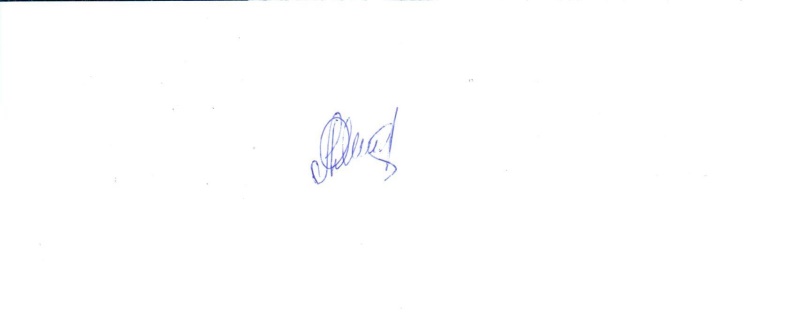           Հաստատում եմ _________________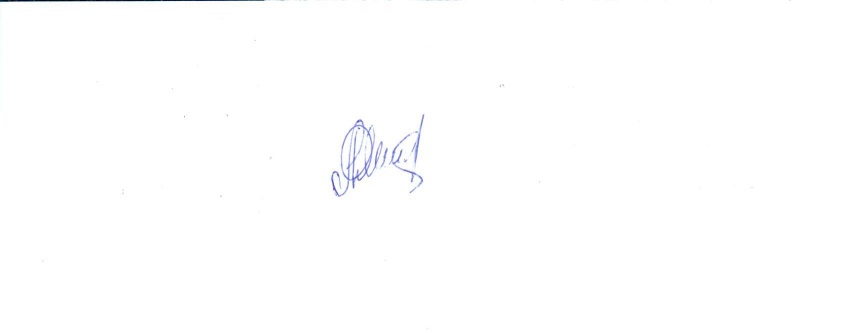 	Բերդի թիվ 1 հիմնական  դպրոց 	տնօրեն՝     _______________    Ա. ՋուլհակյանՆերքին գնահատումՀՀ Տավուշի մարզի<< Բերդի թիվ 1 հիմնական դպրոց >>	ՊՈԱԿ2020-2021 ուս տարիՀավելված ՀՀ կառավարության 2010 թվականի սեպտեմբերի 3-ի N 1334-Ն որոշմանՀանրակրթական ուսումնական հաստատության գործունեության ներքին գնահատման հաշվետվության ձև և մեթոդական ուղեցույցՆախաբանՎերջին տարիներին Հայաստանի Հանրապետության կրթական համակարգի զարգացման քաղաքականության մեջ առանցքային տեղ է գրավում հանրակրթական ուսումնական հաստատությունների և ուսուցիչների գործունեության, ինչպես նաև սովորողների ուսումնառության վերջնարդյունքների գնահատման գործընթացների բարելավման ուղղությամբ կատարվող աշխատանքները:Մասնավորապես, որոշակի քայլեր են կատարվելգնահատման չափելի ցուցանիշներ սահմանելու և համապատասխան գործառույթներ ներդնելու ուղղությամբ: Դրա վկայությունը 2009 թվականի հուլիսի 10–ին ՀՀ Ազգային ժողովի կողմից ընդունված «Հանրակրթության մասին» ՀՀ օրենքում հանրակրթական ուսումնական հաստատությունների ներքին և արտաքին գնահատում իրականացնելու պահանջի սահմանումն էր: Օրենքով նաև սահմանվել և հստակտարանջատվել ենուսումնական հաստատության գործունեության վերահսկողության (հոդված 33) և ուսումնական հաստատության գործունեության գնահատման գործառույթները (հոդված 34):Ելնելով «Հանրակրթության մասին» ՀՀ օրենքի պահանջներից՝ ՀՀ կառավարությունը 2010 թվականի սեպտեմբերի 3-ի N1334-Ն որոշմամբ հաստատել է «Հայաստանի Հանրապետության հանրակրթական ուսումնական հաստատության գործունեության ներքին և արտաքին գնահատման չափանիշների սահմանման և իրականացման կարգը»:Հանրակրթական ուսումնական հաստատության գործունեության ներքին գնահատումը բխում է ոչ միայն ՀՀ կրթության բնագավառը կարգավորող օրենսդրությամբ սահմանված պահանջներից, այլ նաև համահունչ է ՄԱԿ-ի մանկական հիմնադրամի ու ՀՀ կրթության և գիտության նախարարության համագործակցության շրջանակներում իրականացվող «Երեխայակենտրոն դպրոց» ծրագրի հայեցակարգային դրույթներին:Հանրակրթական ծրագրեր իրականացնող ուսումնական հաստատության ներքին գնահատման նպատակը, խնդիրները և ընթացակարգըՀանրակրթական ուսումնական հաստատության(այսուհետ` հաստատություն) ներքին գնահատումըհաստատության կողմից մատուցվող կրթական ծառայությունների որակի մշտադիտարկման և ընթացիկ հսկողության գործընթաց է: Այն հստակ կազմակերպված, նպատակաուղղված և պարբերաբար իրականացվող գործընթաց է, որի պատասխանատունտվյալ հաստատությունն է:Հաստատության գործունեության ներքին գնահատման նպատակն է`բարելավել հաստատության կողմից մատուցվողկրթական ծառայությունների որակը և բարձրացնել արդյունավետությունըկամ, այլ կերպ ասած, նպաստել ուսումնական հաստատության գործունեությանհետագա բարելավմանը՝ ուսումնական գործընթացի կազմակերպման, ուսուցիչների աշխատանքի արդյունավետության և սովորողների առաջընթացի ուսումնասիրման միջոցով:Ըստ էության՝«Ներքին գնահատումը ուսումնական հաստատության կողմից իր գործունեության վերլուծությունն է» («Հանրակրթության մասին» ՀՀ օրենք հոդված 34)։ Համաձայն «Հանրակրթության մասին»ՀՀ օրենքի՝ հաստատության գործունեության ներքին գնահատման խնդիրներն են`ա) հանրակրթության պետական չափորոշչի պահանջներին շրջանավարտների գիտելիքների, կարողությունների և հմտությունների համապատասխանության գնահատումը.բ) ուսումնական գործընթացի կազմակերպման պայմանների և դրանց բարելավմանն ուղղված աշխատանքների գնահատումը.դ) հանրակրթական ծրագրերի իրականացման, դասավանդման մեթոդների և ժամանակակից տեխնոլոգիաների կիրառման արդյունավետության գնահատումը.գ)հաստատության գործունեության վերաբերյալ շահառուների` սովորողների և նրանց ծնողների (օրինական ներկայացուցիչների), հաստատության մանկավարժական, վարչականև այլ աշխատողների, ՀՀ կրթության և գիտության նախարարության, Երևանի քաղաքապետարանի,պետական տարածքային կառավարման և տեղական ինքնակառավարման մարմինների, կրթության հիմնահարցերով զբաղվող կազմակերպությունների, գործատուների և այլն, իրազեկվածության աստիճանի բարձրացումը և ամբողջական տեղեկատվության տրամադրումը նրանց.դ) հաստատության հաշվետվողականության մեխանիզմների բարելավումը և գործունեության թափանցիկության ապահովումը.ե) հաստատության զարգացման ուղղությունների նախանշման և զարգացման ծրագրերի մշակման խթանումը.զ) հաստատության գործունեության գնահատման գործընթացում վարչական և մանկավարժական աշխատողների, սովորողների և ծնողների ներգրավումը: Համաձայն «Հանրակրթության մասին» ՀՀ օրենքի պահանջների և «Հայաստանի Հանրապետության հանրակրթական ուսումնական հաստատության գործունեության ներքին և արտաքին գնահատման չափանշների սահմանման և իրականացման կարգի» բաժնի 3-ի՝ «Ներքին գնահատումն իրականացվում է տարեկան մեկ անգամ` մինչև նոր ուսումնական տարվա սկիզբը։ Ներքին գնահատմանը մասնակցում են ուսումնական հաստատության վարչական և մանկավարժական աշխատողները, սովորողները և նրանց ծնողները (օրինական ներկայացուցիչները)»։«Ներքին գնահատման հաշվետվությունն ուսումնական հաստատության տնօրենը մինչև ընթացիկ տարվա սեպտեմբերի 5-ը ներկայացնում է ուսումնական հաստատության խորհրդին, մանկավարժական, ծնողական, աշակերտական և այլ գործող խորհուրդներին, ինչպես նաև երկշաբաթյա ժամկետում ապահովում դրա հրապարակումը տվյալ ուսումնական հաստատությունում (տեսանելի տեղում), տեղական և (կամ) հանրապետական մամուլում, նախարարության պաշտոնական կայքում»:«Ներքին գնահատումն իրականացվում է ուսումնական հաստատության տնօրենի հրամանի համաձայն ձևավորված հանձնաժողովի կողմից:Հանձնաժողովի կազմում ընդգրկվում են ուսումնական հաստատության կոլեգիալ կառավարման մարմնի (ուսումնական հաստատության խորհրդի) առնվազն երկու, մանկավարժական և ծնողական խորհրդների` ուսումնական հաստատության խորհրդի կազմում չընդգրկված առնվազն մեկական անդամ, տեղական ինքնակառավարման մարմնի (Երևանի քաղաքապետարանի) առնվազն երկու ներկայացուցիչներ:Տնօրենը հանձնաժողովի նախագահն է և ապահովում է հանձնաժողովի բնականոն գործունեությունը:Հանձնաժողովը հաստատում է իր աշխատակարգը, սահմանում ներքին գնահատում անցկացնելու գործողությունների ծրագիրը, մեթոդները և ժամանակացույցը:Ներքին գնահատման արդյունքում հանձնաժողովի նախագահը նախապատրաստում է ներքին գնահատման հաշվետվությունը` ըստ նախարարության սահմանած ձևի>>:Հաստատության ներքին գնահատման գործընթացի իրականացումը և հաշվետվության պատրաստման մեթոդական երաշխավորություններՀաստատության ներքին գնահատմանհաշվետվության պատրաստման ժամանակ առաջարկվում է առաջնորդվել սույն մեթոդական երաշխավորություններով և բաժին 2-ում տրված Հաշվետվային ձևով:Հաստատության ներքին գնահատման hաշվետվության պատրաստման համար հիմք են հանդիսանում հաստատության ներքին գնահատման ցուցանիշները և չափանիշները, հաստատության կառավարման և խորհրդակցական մարմինների կողմից հաստատության գործունեության այս կամ այն ոլորտի վերաբերյալ տրված գնահատումները: Հաստատության գործունեության ներքին գնահատման գործընթացը ներառում է հետևայլ երեք բաղադրիչ` 1. մեկնարկային պայմանների (ռեսուրսների) գնահատում.2. գործունեության ընթացիկ գնահատում.3. գործունեության արդյունքների գնահատում:Վերը նշված բաղադրիչներից յուրաքանչյուրը գնահատվում է ըստ հաստատության գործունեությունը նկարագրող հետևյալ ոլորտների՝հաստատության անվտանգություն.հաստատության գործունեության արդյունավետություն և ուսումնական գործընթացի որակ.հաստատություն կողմից ներառական կրթության և հավասարության ապահովում,համայնքային մասնակցություն:Վերոնշյալ 4 ոլորտներից յուրքանչյուրի համար սահմանված էգնահատմանցուցանիշների և չափանիշների համախումբ: Յուրաքանչյուր ցուցանիշիկամ չափանիշի համարհամարտրված է գնահատման ձևը,մեթոդը, պարբերականությունը և հաշվարկման մեթոդաբանությունը:Բոլոր 4 ոլորտներիգնահատմանցուցանիշների և չափանիշներիամբողջականցանկը, ինչպես նաև դրանց հաշվարկման, վերլուծմանկամ գնահատման ձևը տրված էտրվածէՀավելված 1-ում:Հաշվետվայինձևիլրացմանընթացքումցուցանիշներիև չափանիշների ճշգրիտ հաշվարկը և կիրառությունը` հիմնվածտեղեկատվությանհավաքագրմանևվերլուծությանտարբեր մեթոդներիվրա, հանդիսանում էհաստատության գործունեությանինքնավերլուծությանորակիհիմնականգրավականը: Առաջարկվողցուցանիշներիցև չափանիշներից յուրաքանչյուրըհանդիսանում էգնահատմանմեթոդաբանությանբաղկացուցիչևհիմնվածէտեղեկություններիուտվյալներիհավաքագրման, վերլուծությանուրույնմեթոդիվրա: Ցուցանիշներիև չափանիշների հաշվարկման ժամանակկիրառվումենհետևյալմեթոդները՝վիճակագրական տվյալների վերլուծություն.փաստաթղթային վերլուծություն.դիտարկում և փաստագրում.հարցումների իրականացում և արդյուքների վերլուծություն: Որոշ ցուցանիշների և չափանիշների հաշվարկման համար կիրառվում են նաև համակցված մեթոդներ: Վիճակագրական տվյալների վերլուծությունը ենթադրում է`վիճակագրական տվյալների հավաք և համակարգվածներկայացում աղյուսակների և գրաֆիկների միջոցով, իսկ այնուհետև եզրահանգումների,կանխատեսումների կատարում և առաջարկությունների ներկայացում:Փաստաթղթային վերլուծությունը ենթադրում է՝հաստատության գործունեությունն ապահովող ներքին փաստաթղթերի, վիճակագրական տվյալների և հաշվետվությունների ուսումնասիրություն, արդյունքների արձանագրում, եզրահանգումներիկատարում և առաջարկությունների ներկայացում:Դիտարկումը կամ փաստագրումը ենթադրում է՝ ըստ սահմանված ցուցանիշներիև չափանիշների՝ հաստատության մարդկային, նյութական, ֆինանսական ռեսուրսների առկայության (կամ դրանց բացակայության) ու դրանց վիճակի, ինչպես նաևուսումնասիրվող գործընթացներիարձանագրում կամ նկարագրում` աղյուսակների, դիտարկման քարտերի կամ գրառման այլ ձևերով: Դիտարկման միջոցով ստացվող տեղեկատվությունը բազմաբնույթ և օգտակար է ոչ միայն ինքնավերլուծության, այլ նաև հաստատության գործունեությունը լիարժեք ներկայացնելու համար: Հարցումների անցկացումըենթադրում է՝հաստատության գործունեությունը նկարագրող որևէ ցուցանիշիկամչափանիշի (դրանց խմբի) վերաբերյալտարբեր շահառուխմբերի կարծիքի ուսումնասիրություն: Կախված ուսումնասիրվող ցուցանիշի և չափանիշի բնույթից և նպատակից հարցումները կարող են իրականացվել հարցվողների ներքոհիշյալ խմբերի շրջանումտարբեր մեթոդներով (հարցազրույցների անցկացում, հարցաթերթերի լրացում և այլն)՝տնօրեն և վարչական աշխատողներ.ուսուցիչներ.հաստատության սպասարկող անձնակազմ.սովորողներ ծնողներ:Հարցազրույցների անցկացման հիմնական նպատակն է՝ բացահայտել տարբեր շահառու խմբերի կարծիքը և ստանալ խորքային տեղեկատվություն խնդրո առարկայի կամ ուսումնասիրվող երևույթի վերաբերյալ՝ի հայտ բերելով այնպիսի կողմեր, ինչպիսիք են շահառուների բավարարվածությունը, առկա հիմնախնդիրները, թերությունները և այլն:Հաստատության ներքին գնահատման հաշվետվության կառուցվածքըՀաշվետվությունըբաղկացած է 6 մասից:Մաս 1-ը ներառում է ընդհանուր տեղեկություններ հաստատության մասին: Այս մասում հիմնականում արձանագրվում են հաստատության գործունեությունը նկարագրող վիճակագրական տվյալներ, որոնք պետք է համապատասխանեն ՀՀ կրթության և գիտության նախարարության «Հանրակրթական ուսումնական հաստատությունների գործունեության մասին» հաշվետվության մեջ ներառվող տեղեկատվությանը: Հաշվետվության մեջ տեղ գտած վիճակագրական տվյալները, ինչպես նաև հաստատության գործունեության վերաբերյալ այլ տեղեկատվությունն անհրաժեշտ է ներկայացնել ինչպես տվյալ ուսումնական տարվա համար, այնպես էլ նախորդ 3 տարիների հետ համեմատության մեջ` բացահայտելով այս կամ այն ոլորտը նկարագրող ցուցանիշների և չափանիշներիփոփոխության դինամիկան:Մաս 2-ում ներկայացվում ենհաստատության շենքային պայմանները,գույքային ապահովվածությունըսովորողների ու աշխատակազմիանվտանգ կենսագործունեությունը և առողջության պահպանումը գնահատող ցուցանիշներըև չափանիշները:Մաս 3-ում ներկայացվում են հաստատության գործունեության արդյունավետությունը գնահատող ցուցանիշներըու չափանիշները:Մաս 4-ումներկայացվում են հաստատությունում ներառական կրթությունը և հավասարության ապահովումը գնահատող ցուցանիշներըև չափանիշները:Մաս 5-ումներկայացվում են համայնքային մասնակցությունը գնահատող ցուցանիշները և չափանիշները:Մաս 6-ում ներկայացվում են հաստատության հիմնախնդիրները և դրանց հաղթահարման ուղիները, որոնք կարող են հիմք հանդիսանալ հաստատության զարգացման ծրագրի մշակման համար: Յուրաքանչյուր մասումառանձին տեղ է հատկացված եզրակացությունների և մեկնաբանությունների համար:Յուրաքանչյուր մասում ներկայացվածցուցանիշներիև չափանիշների հաշվարկման կամ վերլուծման համարտրված են համապատասխան աղյուսակներ կամ հարցեր, որոնք անհրաժեշտ է լրացնել կամորոնց պետք է պատասխանել: Նշված է նաև, թե հատկապես ինչ մեթոդով է պետք դա կատարել:Հարցումների իրականացման համար առաջարկվող մեթոդաբանությունը տրված է Հավելված 2-ում: Հաճախ միևնույն ցուցանիշըև չափանիշը կարող է բացահայտվել և'փաստաթղթերը ուսումնասիրելուու վերլուծելու, և' հարցման միջոցով, ուստի ժամանակ և միջոցներ խնայելու համար առաջարկվում էարդյունքների միասնական ամփոփ ձև:Ցուցանիշներիև չափանիշների արձանագրման վերոնշյալ միասնական ամփոփ ձևի կիրառումը չի բացառում դրանց առանձին-առանձին արձանագրումը: Կարևորը հանգամանալից, օբյեկտիվ և հավաստի վերլուծության ապահովումն է: Հաշվետվության մեջ ներկայացված տեղեկատվությունը պետք է լինի ամբողջական, համապարփակ և օբյեկտիվորեն արտացոլի հաստատության առկա վիճակը, փոփոխությունների ընթացքը և ուղղությունները: Այն դեպքերում, երբ անհրաժեշտ է կատարելհամակցված որակական և քանակական վերլուծություն, ցանկալի է տեղեկատվությունը ներկայացնել աղյուսակների, գրաֆիկներիկամ այլ հնարավոր ձևերով:Հաշվետվության անհրաժեշտ է նաև նկարագրել հաստատությունում առկա հիմախնդիրները և առաջարկել դրանք լուծելու այնպիսիձևեր, որոնք լինեն իրատեսական, ելնեն հաստատության իրական հնարավորություններից:Հաշվետվության կազմման ոճը պետք է լինի պաշտոնական, իսկ շարադրանքը՝ պարզ, հասկանալի, տրամաբանական և հնարավորինս հակիրճ:Որակյալ ու հաստատության համար օգտատակար հաշվետվություն պատրաստելու գլխավոր երաշխիքը հաստատության վարչական աշխատողների և մանկավարժական կոլեկտիվի համագործակցային և թիմային աշխատանքն է, համատեղ որոշումների կայացումն ու իրագործումը:ՀաշվետվությունՄաս 1. Ընդհանուր տեղեկություններ հաստատության մասինՀաստատության անվանումը , համարը       Բերդի  թիվ 1 հիմնական   դպրոց                                 .Հաստատության հասցեն                ք.    Բերդ Լևով Բեկի 1                                     .Հաստատության հեռախոսահամարը , էլեկտրոնային հասցեն                          ____________   arajindproc @ mail . ru                                                                              .Աղյուսակ 1. Դասարանների թիվը ընթացիկ և նախորդ     ուս.տարվա համարԴասարանների թվաքնակում կա ավելացում:Աղյուսակ 2. Ըստ դասարանների ՝սովորողների թիվը ընթացիկ և նախորդ ուստարվա  համարԱղյուսակ 3 . Ընդհանուր տվյալներ սովորողների վերաբերյալ ընթացիկ և նախորդ 2 ուստարիների համար Սովորողների թիվը փոփոխվել է բնակության վայրը փոխելու պատճառով:Աղյուսակ 4. Ընդհանուր տվյալներ ուսուցիչների  վերաբերյալ ընթացիկ և նախորդ  ուստարվա համար Աշակերտների թվաքանակի ավելացում, ցածր աշխատավարձ:Աղյուսակ 5 . Տվյալներ ուսուցիչների  տարիքային բաշխվածության վերաբերյալ ընթացիկ և նախորդ   ուստարվա համար Աղյուսակ 6 . Տվյալներ ուսումանական հաստատության ղեկավար և վարչական կազմի վերաբերյալ Աղյուսակ 7. Տվյալներ ուսումանական հաստատության կառավարման խորհրդի կազմի վերաբերյալ                                           2019-2020 ուստարիՄաս 2. Ուսումնական հաստատության սովորողների և աշխատակազմի անվտանգ կենսագործունեությունը և առողջության պահպանումըԱռողջապահության համաշխարհային կազմակերպության բնորոշման համաձայն` առողջությունը ոչ միայն հիվանդությունների բացակայությունն է, այլև անձի հոգևոր, ֆիզիկական, ու սոցիալական լիարժեք բարեկեցությունը: Աճող սերնդի հոգևոր, ֆիզիկական և սոցիալական ունակությունների համակողմանի ու ներդաշնակ զարգացումը հանրակրթության կարևորագույն նպատակներից է: Ուստիհաստատության խնդիրն է` ապահովել անվտանգ ուսումնական գործընթացի իրականացումը և սովորողների հոգևոր, ֆիզիկական ու սոցիալական լիարժեք բարեկեցությունն ևհամակողմանի զարգացումը:Հաստատության գործունեության լիարժեք գնահատման գործընթացը ներառում է ուսումնական միջավայրի անվտանգության գնահատումը, որը վերաբերում է ոչ միայն սովորողների անվտանգ և առողջ կենսագործունեությանը, այլև ուսուցիչների, վարչականու սպասարկող անձնակազմի աշխատանքի, կյանքի և առողջության պահպանման համար անվտանգ պայմաններ ապահովելուն: Հաստատությունում սովորողները և աշխատակազմը կարող են հայտնվել արտակարգ կամ վտանգավոր իրավիճակներում, բախվել ամենատարբեր պատահարների, վթարների կամ աղետների հետ:Ուստի, հաստատության ներքին գնահատման գործընթացում անվտանգությանապահովմանը և առողջության պահպահմանը վերաբերող ցուցանիշներիու չափանիշների ներառումը ենթադրում է, որ հաստատությունը պետք է գնահատի սովորողների ֆիզիկական և հոգեկան առողջությանը, անվտագությանը սպառնացող առկա և հնարավոր վտանգները, միաժամանակ քայլեր ձեռնարկի դրանք վերացնելու ուղղությամբ:Հաստատությունում սովորողների և աշխատակազմի անվտանգության ապահովումը չի հանդուրժում սպասողական, պասիվ կեցվածք, այլ պահանջում է ակտիվ նախաձեռնողական աշխատանք:Հաստատություննիր ներքին գնահատման հաշվետվության Մաս 2-ի պատրաստման համար պետք է վարի ինքնավերլուծության հատուկ գրանցամատյան: և պահպանիայն թղթայինուէլեկտրոնայինտարբերակներով:Հաստատությունում սովորողների և աշխատակազմի անվտանգ կենսագործունեության ու առողջության պահպանման գնահատման ցուցանիշները և չափանիշներըդիտարկելովթիրախային՝ հաստատություննվերոնշյալ գրանցամատյանում ազատշարադրանքովպետքէնկարագրիիր տարածքի, շենքիուշինությունների, գույքիանվտանգշահագործման, սովորողների և աշխատակիցների անվտանգ կենսագործունեության ապահովման և առողջության պահպանմանհետ կապված վիճակը և առկա խնդիրները:Գրանցամատյանի լրացման նպատակով ուսումնական հաստատությունը պարբերաբար՝ոչպակաս, քան յուրաքնաչյուր ուսումնական կիսամյակըմեկանգամ, պետք է իրականացնի դիտարկում-փաստագրումներ: Դիտարկում-փաստագրումների իրականացմաննպատակովտնօրենիհրամանովձևավորվում է հանձնախումբև սահմանվում ժամանակացույց: Դիտարկումների արդյունքում գրանցամատյանում կատարվում են գրառումներ: Դիտարկման շրջայցկատարելիսհանձնաժողովը նկարագրում է առկա իրավիճակը և արձանագրումբացահայտված շեղումներնուանհամապատասխանությունները: Դիտարկումների և գրառումների հիման վրա հաստատությունը կատարում է իրավիճակի վերջնական գնահատում: Վերջինս նպատակահարմար է կատարելնորուսումնականտարվաև 2-րդ կիսամյակի նախապատրաստականաշխատանքներիշրջանակներում` տարեկան2անգամ: Հաստատությունը, ըստանհրաժեշտության, կարողէիրականացնել արտահերթդիտարկում-փաստագրում, որիդեպքումկրկին գրանցամատյանում կատարվում է իրավիճակիարձանագրում:Հաստատությունում սովորողների և աշխատակազմի անվտանգ կենսագործունեության ու առողջության պահպանման գնահատման ցուցանիշները և չափանիշներըբերված են ստորև:2.1. Ուսումնական հաստատությունը պահպանում է շենքի և տարածքի անվտանգ շահագործումըՈւսումնական հաստատության տարածքը ցանկապատված է և անվտանգ է սովորողների ազատ տեղաշարժման համար:Ուսումնական հաստատությունն ունի տարածք`մեկուսացված ու հեռացված ավտոճանապարհային գոտուց, աղմուկի, օդի աղտոտման աղբյուրներ հանդիսացող արդյունաբերական կամ այլ օբյեկտներից, Արտակարգ իրավիճակներում հատուկ ծառայությունների մեքենաները կարող են անարգել մոտենալ հաստատության շենքին:Ուսումնականհաստատության տարածքը մաքուր է, իսկ լաբորատորիաներում օգտագործվող այրվող և այլ վտանգավոր նյութերի թափոնները, աղբը կանոնավոր հավաքվումեն հատուկ աղբարկղներում և դուրս են բերվում հաստատության տարածքից:Ուսումնականհաստատության ամբողջ տարածքում պարբերաբար իրականացվում են միջոցառումներ` կրծողներիև վտանգավոր միջատների, թափառողշների, կատուներիևայլկենդանիների դեմ:2.1 կետում բերված բոլոր հինգ չափանիշներին հաստատության համապատասխանության գնահատումն իրականացվում է դիտարկում-փաստագրում մեթոդով և անհրաժեշտության դեպքում լրացուցիչ հարցումների միջոցով:Դիտարկում-փաստագրում իրականացնելիս հաստատությունը պետքէառաջնորդվիհամապատասխաննորմատիվային և իր ներքին փաստաթղթերով:Իրավիճակը,ըստվերը բերված 1-ից 3-րդ չափանիշներինկարագրելիս,պետքէօգտվելհաստատությանպլան–հատակագծից: 4-րդ և 5-րդ չափանիշների համարպետք է հիմքընդունել ՀՀ մարզպետների և Երևանի քաղաքապետի որոշումները, ինչպես նաև, առկայության դեքպում, հաստատության կողմից համապատասխան կազմակերպությունների(ախտահարման-կանխարգելման, արտակարգ իրավիճակների ծառայության և այլն)հետ կնքված պայմանագրերը: Համապատասխան փաստաթղթերի առկայության և գործողության ժամկետների, այդ թվում պայմանագրերի պայմանների կատարման մասին պետք է նշվի գարցամատյանում և այնուհետ ներառվի ինքնավերլուծության հաշվետվության մեջ: 2.2. ՈՒսումնական  հաստատությունում պահպանված են սովորողների և աշխատակազմի համար ուսումնական գործընթացի և աշխատանքի կազմակերպման համար անհրաժեշտ անվտանգության և սանիտարահիգիենիկ նորմերը, կազմակերպված են առողջության պահպանման համապատասխան ծառայություններ Ուսումնականհաստատության շենքը վերանորոգված է:Ուսումնական հաստատության շենքի շահագործումը համապատասխանում է շահագործման անվտանգության նորմատիվներին:Ուսումնական հաստատության շենքում առկա են դեպի դուրս բացվող պահուստային ելքեր:Ուսումնական հաստատությունն ապահովված է կապի և արտակարգ իրավիճակների ազդարարման համակարգով:Ուսումնական հաստատության շենքը հարմարեցված է կրթության առանձնահատուկ պայմանների կարիք (այսուհետ` ԿԱՊԿ) ունեցող սովորողների անվտանգ տեղաշարժ և ուսուցում ապահովող պայմաններին (թեք հարթակներ, լայն դռներ և այլն):Ուսումնական հաստատությունն ապահովված է սարքին վիճակում գտնվող հակահրդեհային, անվտանգության լրակազմով, տանիքը պատված է հրակայուն նյութերով:Ուսումնական հաստատությունում ոչ կառուցվածքային վտանգներ չկան:Ուսումնական հաստատության համակարգչային սարքավորումները, հեռուստացույցները ամուր են տեղադրված և ամրացված են աշխատատեղերին,Ուսումնական հաստատության անիվներով տեղաշարժվող ծանր իրերն ամրացված են հատակին:Ուսումնական հաստատության կահույքի բաց դարակներից հեռացված են ծաղկամանները, նկարները, դեկորատիվ իրերը:Ուսումնական հաստատության միջանցքների հատակները սայթաքուն չեն, իսկ եթեծածկված են ուղեգորգերով, ապա վերջիններս ամրացված են հատակին:Ուսումնական հաստատության ստորին հարկերի պատուհաններն ունեն շարժական մետաղյա վանդակաճաղեր:Ոսումնական հաստատության կահույքը համապատասխանում է անվտանգ կենսագործունեության պահանջներին, ամուր և բարվոք վիճակում է:2.2. կետի 1-ից 13-րդչափանիշների համար անհրաժեշտ է իրականացնել դիտարկում-փաստագրում և կատարաել համապատասխան գրառումներ գրանցամատյանում: 1-ին չափանիշի համար գրանցամատյանում անհրաժեշտէ արձանագրելհաստատության շենքի ֆիզիկական վիճակը, ու նշել, թե ինչպիսի վերանորոգման կարիք ունի այն՝կապիտալ, մասնակի,ընթացիկ: Այնուհետև ցանկալի է մանրամասնել վերանորոգման կարիքները և տալ դրանց մոտավոր ֆինանսական գնահատականը:2-րդ չափանիշի համար գրանցամանտյանում պետք է արձանագրել, թե արդյոք շենքը կայուն է վտանգների կամ դրանցից որևէ մեկի ազդեցության նկատմամբ (օրինակ` ուժեղ քամիներ, սողանքներ, երկրաշարժեր, հրդեհներ, խոնավություն և այլն):3-ից 13-րդ չափանիշների համար դիտարկում-փաստագրման միջոցով անհրաժեշտ է մեկ առ մեկ անդրադառնալ համապատասխան անվտանգության չափանիշներին և պարզաբանել, թե արդյոքհաստատության շենքի շահագործումը համապատասխանում է շահագործման անվտանգության նշված նորմերին:2.2. կետի հաստատության շենքի և դրա շահագործման անվտանգությունը նկարագրող 4-ից 6 ցուցանիշներըև չափանիշները վերաբերում են սովորողների և աշխատակազմի տարհանման պահանջներին և հետևյալն են՝ ուսումնականհաստատությունում մշակված և առկա է սովորողների ու անձնակազմի տարհանման պլան, որում հաշվի են առնված նաև հաշմանդամություն ունեցող անձանց կարիքները.ուսումնականհաստատության նախասրահում, բոլոր հարկերում, դասասենյակներում փակցված են տարհանման պլան-սխեմաները` համապատասխան գունային ցուցասլաքներով.ուսումնականհաստատությանտարհանման ուղիները ազատ են ավելորդ իրերից և արգելափակված չեն ծանր իրերով:14-ից 16–րդ չափանիշների համար ևս պետք է իրականացնել դիտարկում-փաստագրում և հաջորդիվ անդրադառնալ սովորողների և աշխատողների տարհանման խնդրներին: Դիտարկման արդյունքները պետք է գրանցել գրանցամատյանում և կցել տարհանման պլանը: Ներքին գնահատման նպատակով ինքնավերլուծության հաշվետվության պատրաստման ժամանակ 2.2 կետի չափանիշներինհամապատասխանության դիտարկում իրականացնելիս պետք է հիմք ընդունել ՀՀ քաղաքաշինության նախարարի 2006 թվականի նոյեմբերի 10-ի «Շենքերի և շինությունների մատչելիությունը բնակչության սակավաշարժուն խմբերի համար>> շինարարական նորմերի հաստատման մասին» թիվ 253-Ն հրամանը:2.3. Ուսումնական հաստատության նախագծային հզորությունը նկարագրող ցուցանիշներ և չափանիշներՀաստատությունը պահպանում է իր նախագծային հզորությունը:Ուսումնականհաստատությունում սովորողների թիվը համապատասխանում է Հայաստանի Հանրապետության կառավարության հաստատած տարածքների հաշվարկման նվազագույն նորմատիվներին և հաստատության լիցենզիայով սահմանված սահմանային տեղերին:Ուսումնականհաստատությանդասասենյակներում նստարանների թիվը և դրանց միջև հեռավորությունը համապատասխանում ենառողջապահության պետական կառավարման լիազորված  մարմնի սահմանած նորմերին; Ուսումնական հաստատության սովորողները «Ֆիզկուլտուրա» առարկայի ուսումնական դասընթացները անցկացնում են մարզադահլիճում: 2.3. կետի չափանիշները ինքնավերլուծության հաշվետվությունում ներառելիս պետք է օգտվել ոչ միայն ուսումնականհաստատության շենքի պլան-հատակագծից և դրա հիման վրա կազմված «Կրթական տեխնոլոգիաների ազգային կենտրոն»ներկայացվող ամենամյա հաշվետվությունից, այլ նաև պետք է կատարել շրջայցեր, քանի որ միայն չափագրման և հաշվառման եղանակով է հնարավոր պարզել նախագծերից շեղումները և արձանագրելիրական վիճակը: Տվյալ կետի չափանիշներին համապատասխանության վերլուծությունը դյուրինացնելու և կարճ ժամանակահատվածում կատարելու համար առաջարկվում է նախապես պատրաստել և շրջայցերի ընթացքում լրացնել համապատասխան աղյուսակներ: Օրինակ` վերը նշված 2-րդ ցուցանիշը արձանագրելու համար անհրաժեշտ է նախապես համարակալել բոլոր դասասենյակներն, որպեսզի հնարավոր լինի արագորեն լրացնել աշակերտական նստարանների միջև հեռավորության մեկ միասնական աղյուսակ (տես`Աղյուսակ8): Ստորև բերվում են աղյուսակների ձևերը:Աղյուսակ 8.Տվյալներ դասասենյակներում սեղան- նստարանների դասավորվածության և թվի վերաբերյալ:Աղյուսակ 9. Տվյալներ յուրաքանչյուր դասասենյակում մեկ սովորողին ընկնող մակերեսի վերաբերյալ: Սեղան-նստրարանները դասավորված են շարքերով:Կապված դասապրոցեսի ընթացքում ինտերակտիվ մեթոդների կիրառման հետ `լինում են վերադասավորումներ: Պատուհանից հեռավորությունը 50սմ է,պատից՝ 30սմ,շարքերի միջև հեռավորությունը 80սմ է2.4 Ուսումնական հաստատության անձնակազմի և սովորողների  անվտանգ կենսագործունեությունը նկարագրող չափանիշներ  Ուսումնական հաստատությունն իրականացնում է նպատակային ուսուցողական ծրագրեր, որոնք ուղղված են սովորողների շրջանում անվտանգ կենսագործունեության և առողջ ապրելակերպի կարողությունների ու հմտությունների ձևավորմանը : 1.Ուսումնական հաստատության անձնակազմը և սովորողները տիրապետում են արտա կարգ իրավիճակներում գործելու վարքականոններին-Այո2.Ուսումնական հաստատության անձնակազմը և սովորողները տեղեկացված են հաստատությունում առկա անվտանգության միջոցների/էլեկտրական վահանակ,հրշեջ- տեղեկատու,հրշեջ-ծորակ և այլն/գտնվելու տեղերի վերաբերյալ ու տիրապետում են դրանց օգտագործելու կանոններին- Ոչ3.Ուսումնական հաստատությունում իրականացվում են տեղական վտանգների գնահատման և աղետների պատրաստվածության վերաբերյալ տարաբնույթ միջոցա ռումներ-Ոչ4.Ուսումնական հաստատությունում առկա է աղետների պատրաստվածության,ՔՊ պլան,և ուսումնական տարվա ընթացքում գործարկվում է պլանը,իրականացվում են վարժանքներ,վարվում է գրանցամատյան-Այո5.Ուսումնական հաստատությունն ապահովված է լոկալ ջեռուցման անվտանգ համակարգով-Ոչ6.Ուսումնական հաստատության բոլոր դասասենյակներում առկա են ջեռուցումն, ապա հովող մարտկոցներ, և ջեռուցման ամիսներին դասասենյակներում ջերմաստիճանը հա մապատասխանում է սանիտարահիգիենիկ նորմերին-մասամբ7.  Ուսումնական հաստատության միջանցքները ջեռուցվում են,և միջանցքներում  ջերմաստիճանը համապատասխանում է սանիտարահիգիենիկ նորմերին-Ոչ8.Ուսումնական հաստատությունն ապահովված է շուրջօրյա հոսող խմելու  ջրով –Ոչ9.Ուսումնական հաստատության բոլոր հարկերում առկա են առանձնացված վերանորգված սանհանգույցներ՝տղաների և աղջիկների համար-Այո10.Ուսումնական հաստատության բոլոր սանհանգույցներն ապահովված են շուրջօրյա հոսող ջրով և հիգիենայի պարագաներով/օճառ,թուղթ և այլն/ -Այո11.Հաշմանդամություն ունեցող անձանց համար ուսումնական հաստատությունում կա հարմարեցված սանհանգույց, որի մոտ առկա է հաշմանդամության տարբերանշանը-Ոչ12.Ուսումնական հաստատությունում առկա է սննդի կետ,որը համապասխանում է սանիտարահիգիենիկ պայմաններին-Այո13. Ուսումնական հաստատության սննդի կետում փակցված են առողջ սննդակարգի վերաբերյալ համապասխան պաստառներ- Այո14. Ուսումնական հաստատությունում առկա է բուժկետ,և կարող է տրամադրվել առաջին բուժօգնություն- առկա չէ2.4 կետի թվով 14 չափանիշներիամբողջությունը հիմք է հանդիսանում ուսումնական հաստատության ինքնավերլուծության հաշվետվության այս բաժինը կազմելու համար: Առավել ընդգրկուն և համակողմանի վերլուծություն կատարելու համար յուրաքանչյուր չափանիշին պետք է անդրադառնալ առանձին, այնուհետև` ընդհանրացնել դրանք: Այս բաժնի վերլուծությունը կատարելիս պետք է ոչ միայն ուսումնասիրել համապատասխան ներքին փաստաթղթերի առկայությունը և կատարել դիտարկում-փաստագրում ըստ յուրաքանչյուր չափանիշի, այլ նաև կազմել իրավիճակի ուսումնասիրման հարցաշարեր և դրանցմիջոցով կատարել հարցումներ հաստատության սովորողների, ուսուցիչների և աշխատակազմի շրջանում: Ելնելով հարցերի բնույթից՝ հարցումներ կարելի է կատարել նաև ծնողների կամ այլ շահառուների շրջանում:Դիտարկման-փաստագրման աշխատանքների արդյունքները հաստատության գրանցամատյանում ներառելու և այնուհետև ինքնավերլուծության հաշվետվության մեջ ներկայացնելու նպատակով առաջարկվում են ստորև բերված աղյուսակները՝ըստ առանձին չափանիշների: Չափանիշներ 1 և 2Աղյուսակ 10.Տվյալներ արտակարգ իրավիճակներում հաստատության անձնակազմի և սովորողների տեղեկացված լինելու մասինՉափանիշ  3Աղյուսակ 11.Տվյալներ տեղական վտանգների գնահատման  և աղետներին պատրաստվածության ու հակազդման մեխանիզմների  ուղղությամբ հաստատությունում իրականացվող միջոցառումների վերաբերյալՉափանիշ 4 Ինքնավերլուծության այս մասի կարևորագույն բաղադրիչ է հաստատության քաղաքացիական պաշտպանության պլանի վերլուծությունը: Նման պլանի առկայությունը, ինչպես նաև դրանում նշված աղետներին պատրաստվածության, հակազդման իրատեսական մեխանիզմներիու միջոցառումների նկարագրությունը հաստատության անվտանգության և ապահովության կարևոր չափանիշներից է: Այս չափանիշին հաստատության համապատասխանության գնահատման նպատակով առաջարկվում է լրացնել Աղյուսակ 12-ը, որի մեջ անհրաժեշտ է նշել, թե արդյոք ուսումնականհաստատությունը մշակել և հաստատել է իր քաղաքացիական պաշտպանության պլանը, ինչպես է իրագործվում այդ պլանը: Բացի այդ անհրաժեշտ է նկարագրել սովորողների և աշխատակազմի հետ տարվա ընթացքում իրականացվողայն միջոցառումների և վարժանքների մասին, որոնքբխում են քաղաքացիական պաշտպանության պլանից: Կարևոր է նաև հիշատակել, թե արդյոք դպրոցը վարում է իրականացվող վարժանքների և միջոցառումների գրանցամատյան:Աղյուսակ 12.Տվյալներ ուսումնական հաստատության քաղաքացիական պաշտպանության պլանից  բխող սովորողների և  աշխատակազմի հետ տարվա ընթացքում իրականացվող միջոցառումների և վարժանքների վերաբերյալՉափանիշ 5-7Չափանիշներ 5-ից 7-ը անրադառնում են հաստատության շենքի ջեռուցման պայմաններին: Դրանց հաստատության համապատասխանության գնահատման նպատակով անհրաժեշտ էկատարել դիտարկում-փաստագրում և լրացնել ստորև բերված Աղյուսակ 13-ը: Դիտարկման արդյունքները պետք է ամփոփել հաստատության ներքին գնահատման հաշվետվության մեջ:Աղյուսակ 13. Տվյալներ ուսումնական հաստատության շենքի ջեռուցման պայմանների մասին Չափանիշ  8-11Չափանիշներ 8-ից 11-ը անրադառնում են հաստատության ջրամատակարարմանը և սանհանգույցներին, որոնցհաստատության համապատասխանության գնահատումը պետք է իրականացնել դիտարկում-փաստագրման միջոցով: Ստորև բերված Աղյուսակ 14-ի լրացման միջոցով, պետք է մանրամասնել սանհանգույցների առկայությունը, դրանց վիճակը և հագեցվածությունը անհրաժեշտ հիգիենայի պարագաներով,հաշմանդամություն ունեցող անձանց կարիքներին հարմարեցված սանհանգույցի առկայությունը և այլն: Դիտարկման արդյունքները պետք է ամփոփել հաստատության ներքին գնահատման հաշվետվության մեջ: Աղյուսակ 14. Տվյալներ ուսումնական հաստատության ջրամատակարարման, սանհանգույցների /կոյուղացման/առկայության և դրանց  վիճակի վերաբերյալ  Շենքի ներսում  առկա չեն սանհանգույցներ :Չափանիշ  12-1312 և 13 չափանիշները վերաբերում են սննդի կետի առկայությանը ուսումնականհաստատությունում: Այս չափանիշներին հաստատության համապատասխանության գնահատումը պետք է իրականացնել դիտարկում-փաստագրման միջոցով: Ատորև բերված Աղյուսակ 15-ի լրացման միջոցով հաստատության գրացամատյանում նախ պետք է նշել արդյոք հաստատությունն ունի գործող սննդի կետ,թե ոչ: Եթե հաստատությունը չունի գործող սննդի կետ, ապա պետք է նկարագրել, թե ինչպես է կազմակերպվում սովորողների և աշխատակիցների սննդի ապահովման խնդիրը, երբ նրանք գտնվում են հաստատությունում: Այնուհետ, պետք է մանրամասնել սննդի կետի վիճակը և հագեցվածությունը անհրաժեշտ գույքով և պարագաներով:Դիտարկման արդյունքները պետք է ամփոփել հաստատության ներքին գնահատման հաշվետվության մեջ: Աղյուսակ 15. Տվյալներ ուսումնական հաստատությունում սննդի կետի առկայության և սննդի կազմակերպման վերաբերյալՉափանիշ  14Չափանիշ 14-ը վերաբերում է հաստատությունում բուժկետի առկայությանը: Այս չափանիշին հաստատության համապատասխանության գնահատումը պետք է իրականացնել դիտարկում-փաստագրման միջոցով: Ստորև բերված Աղյուսակ 16-ի լրացման միջոցով հաստատության գրանցամատյանում պետք է նախ նշել արդյոք հաստատությունն ունի գործող բուժկետի կետ, թե ոչ: Եթե հաստատությունը չունի գործող բուժկետ, ապա պետք է նկարագրել, թե ինչպես է կազմակերպվում սովորողներին և աշխատակիցներին առաջին բուժօգնության տրամադրման խնդիրը: Այնուհետևպետք է մանրամասնել բուժկետի վիճակը և հագեցվածությունը անհրաժեշտ գույքով և պարագաներով: Դիտարկման արդյունքները պետք է ամփոփել հաստատության ներքին գնահատման հաշվետվության մեջ: Աղյուսակ 16. Տվյալներ ուսումնական հաստատությունում բուժկետի առկայության և բուժսպասարկման վիճակի վերաբերյալՍովորողների և աշխատակիցների I բուժօգնությունը կազմակերպվում է Բուժկետում:2.5Սոցիալական առողջության չափանիշներՈւսումնական հաստատության ներքին գնահատման հաշետվության մեջ առանձին տեղ է գրավում սովորողների ֆիզիկական, հոգևոր և սոցիալական առողջությանը միտված ուսումնադաստիարակչական աշխատանքները, իրականացվող ծրագրերն ու միջոցառումները և դրանց վերլուծությունը: Հաշվետվության այս կետի չափանիշների մշակման համար հիմք են հանդիսացել«Երեխայի իրավունքների մասին», «Հաշմանդամության ունեցող անձանց իրավունքների մասին» ՄԱԿ-ի կոնվենցիաները, ինչպես նաև ՀՀ համապատասխան օրենքները՝ ներառյալ ՀՀ կրթության բնագավառը կարգավորող օրենքներն ու իրավական ակտերը, ուսումնական հաստատության կանոնադրությունը և այլն: Սոցիալական առողջությունը նկարագրող չափանիշներըն բերված են ստորև:Ուսումնականհաստատությունն իրականացնում է սովորողների ֆիզիկական, հոգեկան ևոր, սոցիալական առողջությանը միտված ուսումնադաստիարակչական ծրագրեր և միջոցառումներ:1.Ուսումնական հաստատությունում իրականացվում են ծրագրեր ՝ալկոհոլի, ծխախոտի,թմրամիջոցների և և հոգեմետ նյութերի օգտագործման  դեպքերը կանխելու համար- Այո2.Ուսումնական հաստատությունում իրականացվում են  մարմնական վնասվածքներ հասցնելու դեպքերի կանխման  կամ դրանց մասին զեկուցման,դրանց կանխարգելման կամ դրանց բացահայտման աշխատանքներ_Ոչ3.Ուսումնական հաստատությունում գործում են սովորողների նկատմամբ բռնության,ֆիզիկական կամ հոգեբանական ճնշման դեպքերի բացահայտման, դրանց մասին զեկուցման,դրանց կանխարգելման և հանրային քննարկման մեխանիզմներ-Այո4.Ուսումնական հաստատությունն իրականացնում է երեխայի խնամքի ու դաստիարակության,ընտանիքում ծնողական պարտակությունների նկատմամբ պատասխանատվության բարձրացման,ինչպես նաև բռնության,ֆիզիկական կամ հոգեբանական ճնշման բացառման,երեխայի զարգացման համար անվտանգ միջավայրի ձևավորման հարցերի վերաբերյալ ծնողների իրազեկման միջոցառումներ-Այո5.Ուսումնական հաստատությունում կազմակերպվում են ՄԻԱՎ/ՁԻԱՎ-ի կանխարգելման միջոցառումներ՝ ՄԻԱՎ/ՁԻԱՎ-ի փոխանցման ուղիների և կանխարգելման մասին գիտելիքների մակարդակը բարձրացնելու նպատակով-Այո6.Ուսումնական հաստատությունն ստեղծում է ուսումնամեթոդական նյութեր և կազմակերպում է միջոցառումներ՝ուղղված բռնության,ֆիզիկական կամ հոգեբանական ճնշման դեմ-Այո2.5 կետին վերաբերող օրենդրական, նորմատիվային դաշտը ընդգրկուն է և ծավալուն, ուստի այս կետի չափանիշներին անրադառնալիս անհրաժեշտ է մանրամասն ուսումնասիրել այն: Ներքին գնահատման հաշվետվության 2.5 կետը կազմելիս հաստատությունը պետք է իրականացնի ինչպես փաստաթղթերի ուսումնասիրություն, այնպես էլ դիտարկում-փաստագրումներ և հարցումներ: Հարցումների համար կազմված հարցաթերթերում և հարցաշարերում, ըստ հաստատությանառանձնահատկությունների՝պետք է անդրադառնալ գրանցված միջադեպերին, հաստատության կողմիցիրականացված ուսումնական դասընթացներին, միջոցառումներին, այուհետևվերլուծել դրանց արդյունքները և կատարել բարելավման առաջարկներ:Որպես հարցումների գործիք կարելի է օգտագործել տարբեր սոցիալ-հոգեբանական, բուժառողջապահական հարցումների հարցաթերթեր` հարմարեցնելով առաջադրված նպատակներին: Ամբողջական պատկեր ստանալու և աշխատանքների հետագա բարելավմանն ուղղված քայլեր մշակելու համար անհրաժեշտ է նաև վերլուծել հաստատության զարգացման ծրագրով, ուսումնադաստիարակչական աշխատանքների տարեկան պլանով, դասղեկական աշխատանքների պլաններով, աշակերտական ինքնավարության և այլ ծրագրերով նախատեսված և իրականացված միջոցառումներն ու դասընթացները:2.5 կետի 6 չափանիշներով գնահատման համար առաջարկվում է լրացնել ստրոև բերված Աղյուսակ 17-ը և արդյունքները ամփոփել հաստատության ներքին գնահատման հաշվետվության մեջ:Աղյուսակ 17. Տվյալներ հաստատության սովորողների ֆիզիկական, հոգևոր և սոցիալական առողջությանն ուղղված աշխատանքների վերաբերյալ Մաս 3.Ուսումնական հաստատության գործունեությանԱրդյունավետությունը  Հաստատության գործունեության ներքին գնահատման կարևորագույն մասը ուսումնական հաստատության գործունեության արդյունավետության գնահատումն է: Վերջինս կատարվում է երկու տեսանկյունից՝արտաքին արդյունավետության կամ, այլ կերպ ասած,կրթության որակի և ներքին արդյուանվետության կամ առկա մարդկային, նյութական ու ֆինանսական ռեսուրսների օգտագործման արդունավետության տեսանկյունից:Նախ անհրաժեշտ է հասկանալ, թե ինչպե՞ս է սահամանվում կրթության որակը կրթական գրականության մեջ: Հարկ է նշել, որ գոյություն ունեն կրթության որակի բազմաթիվ սահմանումներ, ինչը վկայում է այդ հասկացության բարդ և բազմագործոն էության մասին:Այնուամենայնիվ, ներկայումս «կրթության որակ» հասկացության շուրջ միջազգայնորեն ձեռք է բերված համաձայնություն: Ըստ այդմ. Կրթության որակն արդյունք է այնպիսի ուսումնառության համակարգի, որը համապատասխանում էպետական պահանջներին և սովորողներին ապահովում անհրաժեշտ գիտելիքներով, հմտություններով, արժեքային համակարգով ու որակներով՝ միաժամանակ հնարավորություն ընձեռնելով նրանց սովորելամբողջ կյանքի ընթացում: Այլ կերպ ասած, կրթության որակն ուսումնական գործընթացի համապատասխանությունն է սահմանված նպատակներին:   <<Կրթության որակը>> ուսումնական գործընթացի ամբողջական արդյունքն է , ուստի ներառում է . Սովորողներին, ովքեր առողջ են , պատրաստ սովորելու և մասնակցելու ուսումնառոթյան գործընթացին ՝ ստանալով իրենց ընտանիքների լիակատար աջակցությունը : Ուսումնական միջավայրը, որը բարեկարգ է ու անվտանգ , ապահովում է առողջության պահպանումը, ինչպես նաև հագեցած է անհրաժեշտ ուսումնական գույքով և ռեզուսներով: Կրթության բովանդակությունը , որը սահմանված է կրթության չափորոշիչներով , առարկայական ծրագրերով , ուսումնական պլաններով ու արտացոլված ուսումնամեթոդական նյութերում և ուղղված է սովորողների մոտ հիմնարար գիտելիքների , կենսական հմտությունների և արժեքների ձևավորմանը ՝ ներառյալ առողջության պահպանման , առողջ սնուցման , ՄԻԱՎ/ ՁԻԱՀ _ ի կանխարգելման , գենդերային հավասարության և խաղաղության պահպանմանն ուղված գիտելիքներն ու հմտությունները զարգացնելուն . Որակյալ ուսուցչական կազմը , որն օգտագործվում է աշակերտակենտրոն ուսուցման մեթոդներ. Հմուտ ղեկավարվող ուսումնական գործընթացը և արժանահավատ ու արդար գնահատման համակարգը, որը խթանում է սովորողների առաջադիմությունն ու նվազեցնում անհավասարությունները նրանց միջև.Ուսուցման վերջնարդյունքները , որոնք ներառում են սովորողների գիտելիքները, հմտությունները, արժեքային համակարգն ու աշխարհայացքը և ուղված են հասարակության մեջ սովորողների դրական մասնակցությանը:Հաստատության ներքին գնահատման Մաս 3-ում «կրթության որակի» տեսանկյունից ներառված են սովորողներին, ուսուցման վերջանարդյունքներին, ուսուցման բովանդակությանը, ուսուցիչներին բնութագրող ցուցանիշներըև չափանիշները,իսկ ուսուցման միջավայրին վերաբերող ցուցանիշները ներառված են նախորդ մասում: Կրթության վերջնարդյունքներին վերաբերաբերող ցուցանիշներըև չափանիշները բնորոշվում են առաջին հերթին սովորողների առաջադիմությամբ, ինչն էլ արտահայտվում է նրանց ընթացիկ և ամփոփիչ գնահատականներով: Սակայն սովորողների առաջադիմությանը վերաբերաբերող ցուցանիշներըև չափանիշները ներառում են նաև սովորողների բացակայությունները, դասարանից դասարան փոխադրվելը/նույն դասարանում մնալը, կամ ընդհանրապես կրթությունից դուրս մնալը, հաստատությունից դուրս գալը, կրկնուսույցների մոտ պարապելը, օլիմպիադաներին և մրցույթներին մասնակցությունը, նախնական (արհեստագործական), միջին և բարձրագույն մասնագիտական հաստատություններում ուսումը շարունակելը և այլն: Կրթության որակի ցուցանիշներիև չափանիշների մյուս խումբը վերաբերում է հաստատությանուսուցիչներին՝ նրանց մասնագիտական որակավորմանը, ուսուցման մեթոդներինև ուսումնական գործընթացի կազմակերպմանը: Հաստատության ներքին արդյունավետության գնահատումը  ևսկարևոր է հաստատության արդյունավետ գործելու տեսանկյունից՝ հատկապես սահմանափակ ֆինանսական և նյութական ռեսուրսների պայմաններում:Ուսումնական հաստատության գործունեությանարդյունավետությունն անհրաժեշտ է գնահատել ինչպես տվյալ ուսումնական տարվա կտրվածքով, այնպես էլ նախորդ տարիների հետ համեմատության մեջ` բացահայտելով արդյունավետության ցուցանիշների փոփոխության դինամիկան:1.1 Հաստատության սովորողների առաջադիմությունը նկարագրող ցուցանիշները.1.Սովորողների միջին տարեկան գնահատականները`ըստ կրթական աստիճանների-2.Գերազանց առաջադիմությամբ սովորողների թիվը և տոկոսը`ըստ կրթական աստիճանների-3.Ցածր առաջադիմությամբ սովորողների թիվը և տոկոսը`ըստ կրթական աստիճանների-4.Ավարտման գործակիցը`ըստ կրթական աստիճանների-5.Երկտարեցիների թիվը և տոկոսը`ըստ կրթական աստիճանների-6.Կրկնուսույցների մոտ պարապող սովորողների թիվը և տոկոսը`ըստ կրթական աստիճանների-7.Միասնական քննություններին մասնակիցների թիվը և տոկոսը`շրջանավարտ ների ընդհանուր թվի հետ նկատմամբ–8.Ավարտական և միասնական քննություններց անբավարար ստացած շրջան ավարտների թիվը և տոկոսը`շրջանավարտների ընդհանուր թվի հետ նկատմամբ –9.Հիմնական դպրոցն ավարտած սովորողներից նախնական/արհեստագործական և միջին մասնագիտական հաստատություններ ընդունվածների թիվը և տոկոսը-10.Նախնական/արհեստագործական և միջին մասնագիտական հաստատություններ ընդունված 12-րդ դասարանի շրջանավարտների թիվըև տոկոսը-11.հիմնական դպրոցն ավարտած սովորողների թիվը և տոկոսը,ովքեր ուսումը շարունակում են ավագ դպրոցներում կամ ավագ դասարաններում-12.Բարձրագույն ուսումնական հաստատություններ ընդունված շրջանավարտ ների թիվը և տոկոսը`շրջանավարտների ընդհանուր թվի հետ համեմատ –13.Սովորողների բացակայությունների ընդհանուր ժամերով`ըստկրթական աստիճանների-14.Դասարանից դասարան վաղաժամկետ փոխադրված սովորողների թիվը և տոկոսը-15.Ուսումնական տարվա ընթացքում տվյալ ուսումնական հաստատությունից այլ ուսումնական հաստատություն տեղափոխված սովորողների թիվը և տոկոսը,այդ թվում`այլ հաստատություններ,այլ բնակավայր կամ այլ երկիր ընտանիքի տեղա փոխման պատճառով-16..Ուսումնական տարվա ընթացքում ուսումն ընդհատած/անավարտ թողած/ սովորողների ընդհանուր թիվը,այդ թվում`հիվանդության,անկարողության,ընտա նիքի սոցիալական վիճակի,սովորել չցանականալու,ևայլ պատճառներով-17.Մարզային,հանրապետական, միջազգային առարկայական օլիմպիադաների ու մարզական,մշակույթի ոլորտում ստեղծագործական և կատարողական մրցույթների մասնակիցների թիվը և տոկոսը`հաստատության սովորողների ընդհանուր թվի համեմատ-18..Մարզային,հանրապետական, միջազգային առարկայական օլիմպիադաների ու մարզական,մշակույթի ոլորտում ստեղծագործական և կատարողական մրցույթներում մրցանակներ ստացած սովորողների թիվը և տոկոսը`մասնակիցների ընդհանուր թվի համեմատ-Աղյուսակ 18. Տվյալներ սովորողների ուսումնառության արդյունքների վերաբերյալ տվյալ ուսումնական տարում (2019-2020ուս տարում )Աղյուսակ 19. Տվյալներ 4-րդ դասարանում գիտելիքների ստուգման  և 9-րդ, դասարաններում պետական ավարտական քննությունների արդ յունք ների փոփոխության դինամիկայի վերաբերյալ(2019-2020թթ.)Աղյուսակ 20.Տվյալներ սովորողների առաջադիմության վերաբերյալ տվյալ  և նախորդ ուստարիների համար`ըստ կրթական աստիճանների  Աղյուսակ 21.Տվյալներ մարզային,հանրապետական,միջազգային առարկայական օլիմպիադաներում ու մարզական ,մշակույթի ոլորտում  ստեղծական և կատարողական մրցույթներին սովորողների մասնակցության վերաբերյալ 1.2 Հաստատության ուսուցիչներին և նրանց գործունեությանը վերաբերող ցուցանիշներՈւսումնական հաստատությունն ունի որակյալ ուսուցչական անձնակազմ , և  ուսուցիչները  տիրապետում են դասավանդման ժամանակակից մեթոդներին 1. Բարձրագույն մանկավարժական որակավորում ունեցող ուսուցիչների թիվը և տոկոսը.2. Ըստ մասնագիտության դասավանդող ուսուցիչների թիվը և տոկոսը .3. Տարակարգ ունեցող ուսուցիչների թիվը և տոկոսը .4. Գիտական կոչում ունեցող ուսուցիչների թիվը և տոկոսը .5. Նախարարության կողմից երաշխավորված կամ այլ կազմակերպություններում վերջին 3 տարում վերապատրաստում անցած ուսուցիչների թիվը և տոկոսը . 6. որպես ուսուցիչ վերապատրաստող / դասախոս/ վերապատրաստված և վերապատրաստման դասընթացներ վարող ուսուցիչների թիը և տոկոսը .7. ուսուցիչների միջին տարիքը .8. միջազգային և հանրապետական պարբերականներում  հոդվածներ,մասնագիտական հրապարակումներ,ինչպես նաև դասագրքեր , մեթոդական ձեռնարկներ , գիտամանկավարժական , հեղինակային և այլ աշխատություններ ունեցող ուսուցիչների թիվը և տոկոսը .9. դասավանդման աշակերտակենտրոն , մասնակցային ինտերակտիվ մեթոդներին տիրապետող և դրանք կիրառող ուսուցիչների թիվը և տոկոսը .10. ուսումնական գործընթացում   տեղեկատվական հաղորդակցման տեխնոլոգիրաներ , այդ թվում `ինտերնետ կիրառող ուսուցիչների թիվը . 11. սովորողներին համակարգիչների կիրառմամբ տնային աշխատանքներ հանձնարարող ուսուցիչների թիվը . 12. ուսուցիչների բացակայությունների ընդհանուր թիվը . 13. ուսումնական տարվա ընթացքում հաստատությունում անցկացող ցուցադրական բաց դասերի թիվը.14. ուսումնական տարվա ընթացքում ուսուցիչների փոխադարձ դասալսումների թիվը.15. ուսումնական տարվա ընթացքում հաստատությունից դուրս անցկացվող գործնական պարապմունքների թիվը .16. նախարարության , ինչպես նաև նախարարության և Մայր Աթոռ Սուրբ Էջմիածնի հետ համատեղ անցկացվող մրցույթներին մասնակցած ուսուցիչների թիվը և տոկոսը .17. նախարարության , ինչպես նաև նախարարության Մայր աթոռ Սուրբ էջմիածնի հետ համատեղ անցկացվող մրցույթներում մրցանակներ ստացածների թիվը և տոկոսը .Աղյուսակ 22. Տվյալներ ուսուցչական անձնակազմի և նրանց գործունեության վերաբերյալ 3.3 Հաստատության ուսումնական միջավայրին և ծառայությաուններին վերաբերող ցուցանիշեր / չափանիշեր/ Ուսումնական հաստատությունում ստեղծված է որակյալ կրթական միջավայր Ուսումնական հաստատությունն ունի գործող գրադարան , որը հագեցած է ուսումնաօժանդակ գրականությամբ , գույքով և սարքավորումներով : Գրադարանից կանոնավոր կերպով օգտվում են սովորողնրը , ուսուցիչները և վարչական կազմը: Ուսումնական հաստատությունն ունի ուսումնական լաբորատորիաներ ու կաբինետներ , արհեստանոցներ , մարզադահլիճ , միջոցառումների անցկացման դահլիճ , այդ թվում ՝ նկարչական խմբակ և հոգևոր ուսուցման դասընթացներ: Աղյուսակ 23. Տվյալներ հաստատության գրադարանի և դրա գործունեության մասինԱղյուսակ 25. Տվյալներ հաստատության ուսումնական լաբորատորիաների, կաբինետների և դահլիճների վերաբերյալ 3.4. Հաստատության ներքին արդյուանվետության ցուցանիշները ընթացիկ և նախորդ 2 ուստարիների համարԻնչպես նշվեց վերը, հաստատության ներքին արդյունավետությունը բնորոշվում է իր մարդկային, նյութական ու ֆինանսական ռեսուրսների օգտագործման արդունավետությամբ: Հաստատության ներքին արդյունավետությունը «հաստատության կարողությունն է՝ առանց ռեսուրսների,ժամանակի, ֆիանսական միջոցների և ջանքերի վատման՝իր գործունեությունը պատշաճ մակարդակով իրականացնելը և իր նպատակներնու խնդիրները իրագործելը»: Այլ կերպ ասած՝ կրթական ծառայությունների մատուցումը արդյունավետ է, եթե առկա ռեսուրսները օգտագործումենարդյունավետ: Բարձրացնել հաստատության ներքին արդյունավետությունը ըստ էության նշանակում է՝ «բարելավել ուսումնական գործընթացի արդյունքներն առանց լրացուցիչ ֆինանսական միջոցների և ռեսուրսների կամ կրճատել ծախսերը առանց ուսումնական գործընթացի վրա բացասական ազդեցություն գործելու: Հաստատության ֆինանսական կամ ներքին հարաբերական արդյունավետության հաշվարկման ամենապարզ և ընդունված ձևն այսպիսին է. Ներդրված ռեսուրսներՆերքին արդյունավետությունը = ---------------------------Արդյունքեր Սակայն այս պարզեցված հաշվարկի ձևը հաճախ կիրառելի չէ, քանի որներդրվող ռեսուրսներն ու արդյունքերը ոչ թե մեկն են, այլ բազմաթիվ և բազմատեսակ: Բացի այդ տարբեր արդյունքներ ուղղակի կախում ունեն ներդրված որոշակի ռեսուրսներից, իրականացված գործողություններից և ուրույն գործոններից: Ուստի, ներքին արդյունավետության գիտականորեն ավելի ճշգրիտ հաշվարկման համար օգտագործվում է հետևյալ բանաձևը. Ներդրված ռեսուրսների կշռված գումարՆերքին արդյունավետությունը = 	-----------------------------------------------Արդյունքերի կշռված գումարՀաստատության ներքին արդյունավետության ցուցանիշներն են՝Հաստատության մարդկային, ֆինանսական և նյութական ռեսուրսները տնօրինվում են արդյունավետ և հաստատությունը կարողանում է ներգրավել լրացուցիչ միջոցներ.սովորող/ուսուցիչ հարաբերությունը.սովորող/ սպասարկող-վարչական անձնակազմ հարաբերությունը.դասարանների միջին խտությունը.մեկ սովորողի հաշվով հաստատության տարեկան նախահաշիվը.ուսուցչի միջին աշխատավարձը.վարչական աշխատողների միջին աշախատավարձը.սպասարկող կազմի միջին աշխատավարձը.հաստատության տարեկան նախահաշվում արտաբյուջետային միջոցների չափը.ծնողների կողմից դրամային ներդրումների տարեկան չափը.հովանավորչական և դրամաշնորհային միջոցների տարեկան չափը.աշխատավարձերի վճարման գծով հաստատության տարեկան ծախսերի չափը.կոմունալ վճարների գծով հաստատության տարեկան ծախսերի չափը.նոր գույքի, սարքավորումների ձեռբերման գծով հաստատության տարեկան ծախսերի չափը:Աղյուսակ 25 . Ուսումնական հաստատության ներքին արդյունավետության հիմնական ցուցանիշները ընթացիկ և նախորդ 2 ուստարիների համար Աղյուսակ 26. Տվյալներ հաստատության բյուջետային միջոցների վերաբերյալ:Մաս. 4. Հաստատությունում ներառական կրթության և հավասարության ապահովումՀՀ Սահմանադրության հոդված 14.1.-ում ամրագրված է, որ«Բոլոր մարդիկ հավասար են օրենքի առջև. խտրականությունը, կախված սեռից, ռասայից, մաշկի գույնից, էթնիկական կամ սոցիալական ծագումից, գենետիկական հատկանիշներից, լեզվից, կրոնից, աշխարհայացքից, քաղաքական կամ այլ հայացքներից, ազգային փոքրամասնությանը պատկանելությունից, գույքային վիճակից, ծնունդից, հաշմանդամությունից, տարիքից կամ անձնական կամ սոցիալական բնույթի այլ հանգամանքներից, արգելվում է»:Ներառական կրթության հիմքում ընկած է մարդկանց հավասար իրավունքների վերոնշյալ սահմանադրական դրույթը և կրթություն ստանալու մարդու հիմնարար իրավունքը, որն արտացոլված է ՀՀ Սահմանադրության հոդված 35-ում, ըստ որի.«Յուրաքանչյուր քաղաքացի ունի կրթության իրավունք: Միջնակարգ կրթությունը պետական ուսումնական հաստատություններում անվճար է: Յուրաքանչյուր քաղաքացի ունի պետական ուսումնական հաստատություններում մրցութային հիմունքներով անվճար բարձրագույն և այլ մասնագիտական կրթություն ստանալու իրավունք: Ոչ պետական ուսումնական հաստատությունների ստեղծման և գործունեության կարգը սահմանվում է օրենքով:»Կրթություն ստանալու մարդու իրավունքն ամրագրված է նաև 1948 թվականին ընդունված ՄԱԿ-ի «Մարդու իրավունքների համընդհանուր հռչակագրում» (հոդված 26), համաձայն որի.«Յուրաքանչյուր ոք կրթության իրավունք ունի: Կրթությունը, առնվազն տարրական և հանրակրթական փուլերում, պետք է լինի անվճար: Տարրական կրթությունը պետք է լինի պարտադիր: Տեխնիկական և մասնագիտական կրթությունը պետք է հանրամատչելի լինի, իսկ բարձրագույն կրթությունը, ընդունակություններին համապատասխան, հավասարապես մատչելի բոլորի համար»: Կրթությունը պետք է նպատակաուղղված լինի անձի լիարժեք զարգացմանը և մարդու իրավունքների ուհիմնարարազատությունների նկատմամբ հարգանքի ամրապնդմանը: Այն պետք է նպաստի բոլոր ազգերի, ռասայական և կրոնական խմբերի միջև փոխըմբռնմանը, հանդուրժողականությանն ու բարեկամությանը, է՛լ ավելի նպաստի ՄԱԿ-իխաղաղապահպան գործունեությանը: Ծնողներն իրենց երեխաների համար կրթության տեսակն ընտրելու առաջնային իրավունք ունեն»: Նույնքան կարևոր են 1989 թվականին ընդունված ՄԱԿ-ի <<Երեխաների իրավունքների մասին կոնվենցիայի>> հոդված 28-ի դրույթները երեխայի կրթության իրավունքի մասին, համաձայն որի. «Մասնակից պետությունները ճանաչում են երեխայի կրթության իրավունքը և հավասար հնարավորությունների հիման վրա այդ իրավունքի իրականացմանն աստիճանաբար հասնելու համար նրանք, մասնավորապես. (ա) մտցնում են պարտադիր և անվճար տարրական կրթություն, (բ) խրախուսում են միջնակարգ կրթության տարբեր ձևերի, ներառյալ՝ ընդհանուր և մասնագիտական կրթության զարգացումը, ապահովում են դրանց մատչելիությունը բոլոր երեխաների համար և ձեռնարկում են այնպիսի անհրաժեշտ միջոցներ, ինչպիսիք են անվճար կրթություն տրամադրելը և կարիքի դեպքում ֆինանսական օգնություն ցույց տալը, (գ) բոլոր համապատասխան միջոցներով ապահովում են բարձրագույն կրթության մատչելիությունը՝ ըստ յուրաքանչյուրի ընդունակությունների, (դ) ապահովում են կրթական և մասնագիտական տեղեկատվության և ուղեցույցների մատչելիությունը բոլոր երեխաների համար, (ե) միջոցներ են ձեռնարկում նպաստելու կանոնավոր դպրոց հաճախելուն և դպրոցը թողած սովորողների թվաքանակի նվազմանը:Մասնակից պետությունները ձեռնարկում են բոլոր անհրաժեշտ միջոցները երաշխավորելու համար, որ դպրոցական կարգապահությունն իրականացվում է երեխայի մարդկային արժանապատվության հետ համատեղելի մեթոդներով և սույն Կոնվենցիային համապատասխան:» Ինչպես նաև հոդված 29-ի հետևյալ դրույթները. «Երեխայի կրթությունը պետք է ուղղված լինի.(ա) երեխայի անհատականության, տաղանդի և մտավոր ու ֆիզիկական ունակությունների զարգացմանը՝ դրանց լրիվ ծավալով, (բ) մարդու իրավունքների և հիմնարար ազատությունների, ինչպես նաև ՄԱԿ-ի կանոնադրության մեջ ամրագրված սկզբունքների նկատմամբ հարգանքի դաստիարակմանը,(գ) երեխայի ծնողների, նրա մշակութային ինքնատիպության, լեզվի և արժեքների, երեխայի բնակության երկրի ազգային արժեքների, նրա ծագման երկրի և իր սեփական քաղաքակրթությունից տարբեր քաղաքակրթությունների հանդեպ հարգանքի դաստիարակմանը,(դ) երեխային ազատ հասարակության մեջ, փոխըմբռնման, խաղաղության, հանդուրժողականության, տղամարդու և կնոջ իրավահավասարության և բոլոր ժողովուրդների, էթնիկական, ազգային և կրոնական խմբերի, ինչպես նաև բնիկ ազգաբնակչությանը պատկանող անձանց միջև բարեկամության ոգով պատասխանատու կյանքով ապրելուն նախապատրաստելը,(ե) շրջապատող բնության նկատմամբ հարգանքի դաստիարակմանը»:Երեխայի կրթության իրավունքը ամրագրված է նաև ՀՀ մի շարք օրենքներում, մասնավորապես՝ «Երեխայի իրավունքների մասին», «Կրթության մասին» և այլն: Մասնավորապես «Կրթության մասին>> ՀՀ օրենքի 6-րդհոդվածում ամրագրված է. «Հայաստանի Հանրապետությունն ապահովում է կրթության իրավունք` անկախ ազգությունից, ռասայից, սեռից, լեզվից, դավանանքից, քաղաքական կամ այլ հայացքներից, սոցիալական ծագումից, գույքային դրությունից կամ այլ հանգամանքներից:
Պետությունը կրթության իրավունքն ապահովում է կրթության համակարգի բնական գործառնությամբ և կրթություն ստանալու համար սոցիալ-տնտեսական պայմանների ստեղծմամբ»:Ներառականության հարցը պետք է նախ և առաջ դիտարկվի 1990 թվականին Ջոմթիենում ընդունված <<Կրթություն բոլորի համար>>համաշխարհային հռչակագրի համատեքստում, որի 6 նպատակներից 2-ը հետևյալն են. համընդհանուր ընդգրկվածությունըև հավասարությունը՝ որպես թիրախ:Ներառականության սկզբունքը սահմանված է 2005 թվականին ընդունված «Կրթության առանձնահատուկ պայմանների կարիք ունեցող անձնաց կրթության մասին» ՀՀ օրենքում, որը կարգավորում է կրթության առանձնահատուկ պայմանների կարիք ունեցող անձանց, իրենց ընդունակություններին և կարողություններին համապատասխան, կրթություն ստանալու իրավական, կազմակերպական և ֆինանսական հիմքերը, ինչպես նաև կրթության առանձնահատուկ պայմանների կարիք ունեցող անձանց կրթության կազմակերպման բնագավառում հարաբերությունների մասնակիցների իրավունքներն ու պարտականությունները:Համաձայն օրենքի՝ «ներառականկրթությունը`կրթության առանձնահատուկ պայմանների կարիք ունեցող անձանց կրթության համար առանձնահատուկ պայմանների ապահովման միջոցով նրանց համատեղ ուսուցումն է հանրակրթականև մասնագիտական ուսումնական հաստատություններում՝ նման պայմանների կարիք չունեցող անձանց հետ»Ներառական կրթության պարագայում կրթության առանձնահատուկ պայմանների կարիք ունեցող երեխան դառնում է իրավահավասար բոլոր երեխաների հետ, որը հանգեցնում է ստեղծագործական հնարավորություններով ու ինքնուրույն գործելու պատրաստ մարդու ձևավորմանը։ Երեխայի ընտանիքը դադարում է խուսափել իր երեխայի միջավայրի հետ շփումից, քանի որ նույն միջավայրը հանդուրժողականությամբ է վերաբերում իր երեխային՝ ընդունելով վերջինիս հավասար լինելու փաստը։ Ընտանիքի հետ տարվող մասնագիտացված աջակցության ծառայությունները և միջավայրի վերաբերմունքը օգնում են ծնողին ավելի օգտակար լինել իր երեխային, դուրս գալ անելանելիության բարդույթից և օգնել իր երեխային հաղթահարելու անհատական ուսուցմանպլանը։Ներառական կրթության պարագայում պետությունը աստիճանաբար իրականացնում է սոցիալական հավասարության ապահովման խնդրում իր դերակատարումը՝ նվազեցնում է հասարակության շերտավորումըու նպաստում նրա հոգեբանական առողջացմանը, հասնում է բյուջետային միջոցների արդյունավետ ու նպատակային բաշխմանը, քանի որ հատկացումները կատարվում են ավելի մեծ թվով երեխաների կրթությունը կազմակերպելու համար: Ի վերջո, ներառական կրթությունը նպաստում է երկրում կրթության կազմակերպման և իրականացման մեխանիզմների արդիականացմանը՝ համաշխարհային զարգացման ժամանակակից միտումներին և մարտահրավերներինհամահունչ: Ասպիսով, ներառական կրթությունը, ենթադրում է հաստատություններում այնպիսի կրթական միջավայրի և պայմանների ստեղծում, որոնցում բոլոր երեխաները, անկախ իրենց առանձնահատուկ կրթական կարիքներից, ունեն կրթություն ստանալու հավասար հնարավորություններ: Նման միջավայրը պետք է լինի երեխաներին ներառող, կրթություն ստանալու համար արդյունավետ, երեխաների նկատմամբ բարյացկամ, նրանց առողջության համար ապահով ուանվտանգ: Ներառումը ենթադրում է կրթության առավել լայն տեսլական, որն ուղղված է բոլոր սովորողների կարիքներին, ներառյալ`հաշմանդամություն ունեցող երեխաները.բռնության ենթարկվող երեխաները.աշխատող երեխաները.փախստական կամ տեղահանված երեխաները.միգրանտները.ծայրահեղ չքավորության մեջ ապրող երեխաները.լեզվական փոքրամասնությունները.ազգային փոքրամասնությունները.հակամարտությունների գոտիների երեխաները.ՄԻԱՎ/ՁԻԱՀ-ի և այլ հիվանդությունների հետևանքները կրող երեխաները և այլն:Ուսումնական հաստատությունում բոլոր երեխաների մոտ պետք է ձևավորվեն այնպիսի հմտություններ, վերաբերմունք և արժեհամակարգ, ինչը նրանց թույլ կտա հաստատությունն ավարտելուց հետո, չափահաս կյանքում իրենց լիովին դրսևորել և ինքնաիրացվել:Հավասարության սկզբունքը իր մեջ ներառում է նաև տարբեր սեռերի, ազգային փոքրամասնությունների, սոցիալական տարբեր կարգավիճակի ընտանիքների երեխաների հավասարությունը: Հայաստանի, ինչպես և ընդհանրապես ժողովրդավարական պետությունների օրենսդրությունները, ամրագրում են սեռերի հավասար իրավունքները, պարտականությունները և ազատությունները: Սեռերի հավասարության սկզբունքներն ամրագրված են ՀՀ մի շարք օրենքներում, նաև՝ ՀՀ Աշխատանքային օրենսգրքում: Հաստատությունում ներառական կրթության և սովորողների միջև հավասարության ապահովման ինքնագնահատումն ուղղված է բացահայտելու, թե արդյոք հաստատությունն ապահովում է ակնկալվող հետևյալ արդյուքները. հաստատությունընդունվելուևհաստատությունում սովորելու համար ստեղծված են հավասար պայմաններ բոլոր երեխաների համար՝ նրանց կարիքներից, կարողություններից ևսոցիալական անապահովության աստիճանից անկախ.Հաստատություննապահովումէբոլորսովորողներիհավասարմասնակցությունուսումնառությանգործընթացին՝նրանցկարիքներից, կարողություններիցևսոցիալականանապահովությանաստիճանիցանկախ.Հաստատություննապահովումէբոլորսովորողներիհամարկրթությանարդյունքներինհասնելուևառաջադիմությանցանկալիմակարդակը՝նրանցկարիքներից, կարողություններիցևսոցիալականանապահովությանաստիճանիցանկախ: Ուսումնական հաստատությունում ներառական կրթության և հավասարության ապահովումը նկարագրող հիմնական ցուցանիշներըև չափանիշները հետևյալ են՝ներառական կրթության զարգացումըորպես նպատակ ամրագրվածհաստատության զարգացման ծրագրումուսումնականհաստատության զարգացման ծրագրում պլանավորված են ներառական կրթության ապահովման համապատասխան միջոցառումներ, այդ թվում՝ ուսուցիչների վերապատրաստումներ.Ուսումնականհաստատության տնօրենն ունի ներառական կրթության գործընթացի համակարգման լիազորություններով օժտված տեղակալ(կամ այն պատվիրակված է տեղակալներից որևէ մեկին).Ուսումնականհաստատության վեբ կայքում գործում է ներառական կրթության բաժին` ընտանիքի և համայնքի հետ հետադարձ կապի հնարավորությամբ.Ուսումնականհաստատությունն իրականացնում է երեխաների հավասար իրավունքներին, հանդուրժողականությանը նվիրված և նման այլ ուսումնական ծրագրեր:Ուսումնական հաստատությունում աշխատակազմն արդիականացնում է իր գիտելիքներն ու հմտությունները ներառական կրթության ոլորտում.վերջին 5 տարում տնօրինությունը մասնակցել է ներառական հաստատությունների կառավարման թեմայով վերապրաստման.Ուսումնականհաստատությունն ունի ներառական կրթության թեմաներովվերապատրաստված և վերապատրաստող ուսուցիչներ, վերջին 5 տարում ներառական կրթության թեմաներով վերապատրաստում անցած ուսուցիչների թիվը:Ուսումնական հաստատությունում ունի ռեսուրսներ` աջակցելու կրթության առանձնահատուկ պայմանների կարիք(ԿԱՊԿ) ունեցող երեխաների սովորելուն և ուսումնական միջավայրը հարմարեցված է նրանց կարիքներին.Ուսումնականհաստատությունում ամենուրեք (դասասենյակներ, դահլիճներ, գրադարաններ և այլն) տեղաշարժման տարբեր խնդիրներ ունեցող անձնաց համար ապահովված է ֆիզիկական մատչելիություն.Ուսումնականհաստատությունն ունի ԿԱՊԿ ունեցող սովորողներիհոգեբանամանկավարժական աջակցության թիմ (հատուկ մանկավարժ, սոցիալական աշխատող, հոգեբան, ուսոցչի օգնական և այլն).ԿԱՊԿ ունեցող սովորողներն ապահովված են դասագրքերով, գրենական պիտույքներով, հարմարանքներով, այլ պարագաներով.Ուսումնականհաստատությունում առկա են ուսումնամեթոդական նյութեր և սարքավորումներ` լսողության ու տեսողության գործառույթի բացակայության կամ սահմանափակում ունեցող սովորողների համար.ուսումնական հաստատության դասասենյակների դասավորվածությունն այնպիսին է, որ ԿԱՊԿւ ունեցող սովորողներըմեկուսացված չեն.Ուսումնականհաստատությունն ունի ռեսուրս-սենյակ` ԿԱՊԿ ունեցող սովորողների համար.ուսումնական հաստատության ռեսուրս-սենյակ այցելող ԿԱՊԿունեցողսովորողներիթիվըև տոկոսը.ուսումնական հաստատության ռեսուրս-սենյակ այցելող ԿԱՊԿունեցող սովորողներիծնողների(խնամակալների) թիվը.ուսումնականհաստատությունում հաղթահարված են ներառականությունը խաթարող ֆիզիկական խոչընդոտները(թեքահարթակ, հենակ և այլն).ւսումնականհաստատությունում հաղթահարված են ներառականությունը խաթարող սոցիալական խոչընդոտները(վերաբերմունք, կարծրատիպ):Ուսուցիչները կարողանում են ուսումնական ծրագիրը, դասի պլանը, ուսուցանման գործընթացը հարմարեցնել ԿԱՊԿունեցողերեխաների կարիքներին և մշտապես խրախուսում են նրանց.անհատական ուսումնական պլաններըմշակվումեն համաձայնհանրակրթության պետական չափորոշչի և առարկայական ծրագրերի` հաշվի առնելովսովորողների կարիքները, ընդունակությունները, հնարավորությունները, ձեռքբերումները և առաջընթացը.այնուսուցիչների թիվը, ովքեր ունեն դրական դիրքորոշում ներառական կրթության նկատմամբ.ուսուցիչները գիտակցում են ներառական կրթության վերաբերյալ կարծրատիպերի առկայությունը, դրանց վերացման անհրաժեշտությունը և ձեռնարկում են համապատասխան քայլեր.ուսուցիչները ունեն հավասար վերաբերմունք բոլոր երեխաների նկատմամբ՝ անկախ նրանց միջև եղած տարբերություններից և նրանց առանձնահատուկ կարիքներից.ուսուցիչները կարողանում են հայտնաբերել կարծրատիպեր ամրապնդող վարքագիծ կամերևույթ դասարանում, դպրոցում, ուսումնական նյութերում և նույնիսկ սեփական վարքագծում:ԿԱՊԿ ունեցող երեխաների հավասարապես մասնակցում են դպրոցի և դասի բոլոր գործընթացներին` ըստ իրենց կարողությունների առավելագույն աստիճանի.ուսումնականհաստատության այն սովորողների թիվը և տոկոսը, ովքեր ունենԿԱՊԿ.ուսումնականհաստատությունիցհեռացած (ուսումն անավարտ թողած)ԿԱՊԿ ունեցող սովորողների թիվը և տոկոսը.ԿԱՊԿ ունեցող սովորողների բացակայությունների տարեկանմիջին թիվը`ժամ/սովորող.արտադասարանական աշխատանքների խմբակներում ներառվող և աշխատանքներին մասնակցող ԿԱՊԿունեցող սովորողներիթիվըև տոկոսը.ուսումնականանհաստատության աշակերտական խորհրդում ԿԱՊԿ ունեցող սովորողների թիվը:Ուսումնական հաստատությանսովորողները գիտակցում ենԿԱՊԿ ունեցող իրենց ընկերների նկատմամբ գոյություն ունեցող կարծրատիպերի վերացման անհրաժեշտությունը և օգնում են փոխել դրանք.ԿԱՊԿ ունեցող սովորողների նկատմամբ հանդուրժողականության ձևավորմանն ուղղված աշակերտական նախաձեռնությունների թիվը և ձևերը.ուսումնականհաստատության կայքում և (կամ) աշակերտական թերթում ԿԱՊԿ ունեցող սովորողների կամ հաշմանդամության թեմայով սովորողների կողմից պատրաստվածնյութերի, հոդվածների, լուսանկարների, և այլ հրապարակումների թիվը:Ուսումնական հաստատությունում ապահովված է սեռերի և ազգային փոքրամասնությունների երեխաների միջև հավասարությունը.սեռերի հավասարության գործակիցը.աշակերտական խորհրդում սեռերի հավասարության գործակիցը.գերազանց տարեկանառաջադիմություն ունեցող տղաների թվի հարաբերությունը գերազանցառաջադիմություն ունեցողաղջիկների թվին.տարեկանանբավարար գնահատական(գնահատականներ) ունեցող տղաների թվի հարաբերությունը տարեկան անբավարարար գնահատական(գնահատակններ) ունեցող աղջիկների թվին.տղաների տարեկան միջին բացակայությունների թվի հարաբերությունն աղջիկներիտարեկան միջին բացակայությունների թվին (ժամերով.)«Մաթեմատիկա», «Ֆիզիկա», «Քիմիա» և «Կենսաբանություն»առարկաներից տղաների և աղջիկների տարեկան միջին առաջադիմությունը.ուսումնականհաստատությունում սովորող ազգային փոքրամասնությունների երեխաների թիվը և տոկոսը.աշակերտական խորհրդի անդամ ազգային փոքրամասնությունների երեխաների թիվը.ուսումնականհաստատությունում սովորող ազգային փոքրամասնությունների երեխաների միջին տարեկան առաջադիմությունը.անվճար դասագրքեր ստացող սովորողների թիվը և տոկոսը.անվճար սնունդ ստացող սովորողների թիվը և տոկոսը.սոցիալապես անապահով ընտանիքներից սովորողների համարհաստատության իրականացրած սոցիալական աջակցության ծրագրերը և դրանց թիվը.ուսումնական հաստատության կողմից իրականացված`ներառական կրթության առնչվող արտադասարանական միջոցառումների (զրույցներ, կինոնկարներիդիտումներ, քննարկումներ. կլոր-սեղաններ, սեմինարներ, էքսկուրսիաներև այլն)թիվը`ըստ դասարանների:Ներառական կրթության և հավասարության ապահովումը նկարագրող հիմնական ցուցանիշներինև չափանիշներին հաստատության համապատասխանությունը գնահատելու ձևերը ներառում են և՛ փաստաթղթային ուսումնասիրություն, և՛ դիտարկում-փաստագրում, և՛ հարցումների իրականացում:Մաս 4-ում բերված չափանիշներ 1-ից 14-ի,17-ից 23-ի,  29-ի և 42-ի համար անհրաժեշտ է կատարել փաստաթղթային ուսումնասիրություն, դիտարկում-փաստագրում կամ հարցումներ և լրացնել ստորև բերված Աղյուսակ 27-ը:     Դպրոցում ստեղծված են այնպիսի միջավայր և պայմաններ,որոնցում բոլոր երեխաները,անկախ իրենց առանձնահատուկ կրթական կարիքներից,ունեն կրթություն ստանալու հավասար հնարավորություններ:Դպրոցն ունի ռեսուրս սենյակ,կա թեքահարթակ:Դպրոցում աշխատում են  ուսուցչի օգնականներ/թվով 3 հոգի/,ովքեր պարբերաբար մասնակցում են <<Հույսի կամուրջ>> հասարակական կազմակերպության կողմից կազմակերպած վերապատրաստման դասընթացներին:Ուսուցիչների և ուսուցչի օգնականների համատեղ աշխատանքի արդյունքում բոլոր երեխաները ազատ  և անկաշկանդ են,. մեկուսացված չեն: Դպրոցի բոլոր աշխատողները դրական դիրքորոշում ունեն ներառական կրթության նկատմամբ:Աղյուսակ 27 . Հաստատությունում ներառական կրթության իրականացման վերաբերող չափանիշները:Աղյուսակ 28. Տվյալներ հաստատությունում սեռերի հավասարության ապահովման                         խնդիրների   վերաբերյալՄաս 5. Համայնքային մասնակցությունլավագույն համագործակցություննէ, որը կարող է ապահովե լբոլոր աշակերտների համար անհրաժեշտ աջակցության տրամադրումը՝ ուսման և կյանքի մեջ հաջողությունների հասնելու նպատակով:Միջազգայնորեն տարանջատում են ծնողների, ընտանիքների, և համայնքների մասնակցության 6 ձև: Դրանք են՝ծնողական և ընտանեկան խնամքը, ուշադրությունը և հոգածությունը երեխայի հանդեպ.ծնողների, ընտանիքի և համայնքի մշտական հաղորդակցությունը ուսումնական հաստատության հետ.ծնողների, ընտանիքի և համայնքի կամավորական բնույթի գործունեությունը՝ ուղղված ուսումնական հաստատությանն օժանդակելուն.աջակցությունը երեխային իր տնային աշխատանքների կատարման մեջ և սովորելու գործընթացում.ծնողների, ընտանիքի և համայնքի ներգրավվածությունը ուսումնական հաստատության կողմից որոշումների կայացման գործընթացում.Ուսումանկան հաստատության համագործակցությունը տեղական իշխանությունների և համայնքների հետ:»Այսպիսով ծնողների, ընտանիքի և համայնքի մասնակցությունը համարվում է ուսումնական հաստատությանգործունեության բարելավման կարևոր գործոն: Մասնակցության առաջնային և կարևորագույն ձևն է՝ծնողների և ընտանիքի կողմից երեխայի հանդեպ ուշադրությունը, հոգածությունըև խնամքը, ներառյալ՝ուսումնական հաստատություն երեխայի կանոնավոր հաճախումնապահովելը: Կարևոր է նաև ծնողների մշտական կապըուսումնական հաստատության հետ,ծնողական ժողովներին կանոնավոր մասնակցությունը՝ երեխայի բացակայությունների, առաջադիմության, հաջողությունների և խնդիրների վերաբերյալ տեղեկացված լինելու և նրան աջակցելու համար: Ծնողական և ընտանեկան մասնակցության տեսանկյունից շատ կարևոր է նաև երեխայի տնային հանձնարարությունների կատարումը վերահսկելը և անհրաժեշտության դեպքում նրան աջակցելը՝ նպաստելով երեխայի մոտ սովորելու նկատմամբ սիրո և հակումների առաջացմանը: Ծնողներն իրավունք ունեն հետևել երեխայի ուսումնառությանը ուսումնական հաստատությունում, մասնակցել դասալսումներին, սակայն մեր երկրում նրանց մասնակցության այս ձևը տարածված չէ և ծնողների մանսակցության աստիճանը երեխայի ուսումնառության գործընթացինհաստատությունում հիմնականում ցածր է: Մասնակցության ամենատարածված ձևը Հայաստանում ծնողների, ընտանիքի, և համայնքի կամավորական բնույթի գործունեությունն է՝ հաստատությանն օժանդակելու և երեխաների համար միջոցառումներ կազմակերպելու նպատակով: Ընտանիքները, ծնողները և համայքները հաստատությանն աջակցում են նաև կամավոր դրամական ներդրումներով, աշխատանքով, գույքով կամ նյութերով, ինչպես նաև միջոցառումների կազմակերպմամբ և դրանց մասնակցությամբ: Մասնակցության առավել մեծ աստիճանի հասնելու համար կարևոր նշանակություն ունի ծնողների, ընտանիքների և համայնքների ներգրավվածությունը ուսումնական հաստատության կողմից որոշումների կայացմանը, ինչը Հայաստանում ապահովվում է հաստատության կոլեգիալ կառավարման մարմնի` խորհրդի, ինստիտուտի միջոցով: Խորհրդի կազմում ներառվում են հաստատության սովորողների ծնողները, մանկավարժները, տարածքային կառավարման մարմնի, նախարարության և տեղական ինքնակառավարման մարմնի ներկայացուցիչները: Ուսումնական հաստատության կառավարմանը մասնակցում են ուսումնական հաստատության աշակերտական խորհրդի անդամները` խորհրդակցական ձայնի իրավունքով:Մասնակցության բարձրացման կարևոր գործոններից է հաստատության կողմից իրականացված քայլերը, որոնք ուղղված ենհաստատության և տեղական ինքնակառավարման մարմինների հետ,ինչպես նաև տարբեր համայնքային կառույցների հետ համագործակցության ամրապնդմանը: Ոչ միայն համայնքը պետք է ակտիվորեն մասնակցի հաստատության գործունեությանը, այլ նաև պետք է գործի հետադարձ կապը: Հաստատությունը գործուն մասնակցություն պետք է ունենա համայնքի հիմնախնդիրների լուծմանը` այդ գործընթացում ներգրավելով նաև սովորողներին:Այն պետք է հանդիսանա տվյալ համայնքի կրթամշակութային կենտրոնը, լինի համայնքահեն: Հաստատության գործունեության ներքին գնահատման գործընթացը պետք է բացահայտի, թե որքանով է արդյունավետ սովորող-ծնող-հաստատություն-համայնքհամագործակցությունը, որքանով է այն նպաստում կրթության որակի բարձրացմանը:Ծնողների, ընտանիքիև համայնքի մասնակցությունընկարագրող ցուցանիշներինու չափանիշներին հաստատության համապատասխանությունը գնահատելու ձևերը ներառում են ինչպես փաստաթղթային ուսումնասիրություն, փաստագրում և դիտարկում, այնպես էլ հարցում: Ստորև բերվում են սովորողների և նրանց ծնողների մասնակցության վերաբերյալ ցուցանիշները:Ուսումնական հաստատությունում սովորողների և տնօրինության համագործակցությունը, սովորողների մասնակցությունը հաստատության գործունեությանը.տնօրինությունը խթանում է սովորողների նախաձեռնությունները, օժանդակում դրանց իրագործմանը.սովորողների մասնակցությունն իրենց վերաբերող խնդրահարույց հարցերի վերաբերյալ տնօրինության կողմիցորոշումների ընդունմանը, նման դեպքերի թիվը և մասնակցություն ունեցած սովորողների տոկոսը.սովորողների կողմից առաջարկված նոր նախաձեռնությունները և դրանց թիվը, նախաձեռնություններին մասնակցություն ունեցած սովորողների տոկոսը.սովորողների կողմից կազմակերպած միջոցառումները և դրանց թիվը, միջոցառումներինմասնակցություն ունեցած սովորողների տոկոսը.սովորողների մասնակցությունը հաստատության ներքին կարգապահական կանոնների մշակմանը,մասնակցություն ունեցած սովորողների տոկոսըիրենց հուզող հարցերի վերաբերյալ սովորողների կողմից կազմակերպված համաժողովները,սեմինարները, կլոր-սեղանները, քննարկումները, դրանց թիվը, և մասնակցություն ունեցած սովորողների տոկոսը.սովորող-սովորող և սովորող-ուսուցիչ հարաբերությունները ուսումնական հաստատությունում:Ուսումնական հաստատությունում գործում է ժողովրդավարության և ինքնավարության սկզբունքներին համապատասխան աշակերտական խորհուրդ, որի ներկայացրած առաջարկություններն ամբողջությամբ արտացոլում են սովորողների կարիքները: Ուսումնական հաստատության աշակերտական խորհուրդն իր գործունեությունը կառուցում է փոխադարձ հարգանքի, սովորողների, ծնողների և տնօրինության փոխադարձ վստահության ու  ու աջակցության մթնոլորտում, իրականացնում է հանրօգուտ աշխատանք.աշակերտականխորհրդի նախաձեռնած քայլերն՝ ուղղված ուսման մեջ կամ այլ հարցերում խնդիրներ ունեցող սովորողներին աջակցելուն.աշակերտական խորհրդի ձեռնարկած միջոցները` սովորողների միջև ծագած վեճերին և խնդիրներին լուծում տալու նպատակով.աշակերտական խորհրդի կողմից նախաձեռնած միջոցառումները`ներառյալշաբաթօրյակները, հաստատության և դպրոցամերձ տարածքի մաքրման աշխատանքները, դրանց հաճախականությունը և մասնակից սովորողների տոկոսը.աշակերտական խորհրդի գործունեության համապատասխանությունը ժողովրդավարության և ինքնավարության սկզբունքներին:Ուսումնական հաստատության ծնողական խորհուրդը սերտ համագործակցումէ տնօրինության և աշակերտական խորհրդի հետ,նպաստում սովորողների ուսումնադաստիարակչական աշխատանքներին.սովորողների ուսումնադաստիարակչական գործընթացի վերաբերյալ ծնողական խորհրդի կողմից տնօրինությանը ներկայացրած առաջարկությունները, դրանց թիվը և ընդունված առաջարկների տոկոսը ներկայացվածի նկատմամբ.ծնողական խորհրդի կողմից կազմակերպված միջոցառումները(հանդեսներ, հավաքներ, երեկույթներ, էքսկուրսիաներ, ճանաչողական այցեր և այլն) դրանց թիվը, մասնակից ծնողների թիվը և սովորողների տոկոսը.ծնողական խորհրդի կողմից ուսուցիչներին խրախուսելու, նրանց նկատմամբ կարգապահական կամ այլ տույժեր կիրառելու վերաբերյալ և նմանատիպ առաջարկությունները, դրանց թիվը.ծնողական խորհրդի հանդիպումների հաճախականությունը և դրանց ընթացքում քննարկված հարցերի շրջանակները.ծնողական խորհրդի կողմից հաստատության ծնողազուրկ և սոցիալապես անապահով ընտանիքներից սովորողներին տրամադարվող աջակցությունը, ձևերը և աջակցություն ստացող սովորողների տոկոսը.ծնողական և աշակերտական խորհրդների համագործակցությունը և դրա ձևերը.ուսումնականհաստատության առօրյաից և տեղի ունեցող իրադարձություններից ծնողների տեղեկացվածության աստիճանը.ծնողների ներգրավվածությունը սովորողների արտադպրոցական և արտադասարանական աշխատանքներում, ներգրավվածության ձևերը և նման աշխատանքներում ընդգրկված ծնողներին տոկոսը.Այն ծնողների տոկոսը, որոնք օգտվում են http://www.dasaran.am, http://ktak.am,http://www.armedu.am,http://forum.armedu.am/,http://lib.armedu.am, և այլ կրթական կայքերից, ինչպես նաև հաստատության կայքից:Ուսումնական հաստատություննուհամայնքը համագործակցում են, և հաստատությունըվարում է ակտիվ հասարակական կյանք.ուսումնական հաստատությանշենքային պայմանների բարելավման, տարածքի բարեկարգման, ուսումնանյութական բազայի համալրման և այլ աշխատանքներին համայնքի մասնակացությունը, այդ գործումկատարված ներդրումները.համայքնային հիմնախնդիրների վերաբերյալ սովորողների տեղեկացվածությունը և նրանց մասնակցությունըհամայնքի աշխատանքներին, մասնակցության ձևերը, մասնակցություն ունեցած սովորողների տոկոսը.ուսումնականհաստատության կողմից համայնքի բնակիչների համար կազմակերպված և անցկացված միջոցառումները և դրանց թիվը,մասնակից սովորողների տոկոսը և համայնքի ներկայացուցիչների թիվը.ուսումնական հաստատության կողմից հասարակական կազմակերպությունների  հետ համատեղ իրականացված կրթական ծրագրերը, դրանց թիվը և մասնակից սովորողների թիվը` ըստ ծրագրերի:  Ուսումնական հաստատության գործունեության բարելավման կարևոր գործոն է համարվում դպրոց-ընտանիք- համայնք համագործակցությունը:Հաստատության կոլեգիալ կառավարման մարմնի` խորհրդի կազմում ընդգրկված սովորողների ծնողները,մանկավարժները,տեղական ինքնակառավարման մարմնի ներկայացուցիչները ակտիվորեն մասնակցում են հաստատության կառավարման գործընթացին:Հաստատության կառավարմանը մասնակցում են նաև աշակերտական խորհրդի անդամները`խորհրդակցական ձայնի իրավունքով:   Դպրոցում գործում են աշակերտական և ծնողական խորհուրդներ:Խորհուրդները գործում են  փոխադարձ հարգանքի ,սովորողների,ծնողների,տնօրենության փոխադարձ վստահության ու աջակցության մթնոլորտում:  Դասարանական ծնողական ժողովները պարբերաբար ծնողներին տեղեկացնում են սովորողների առաջադիմության,հաճախումների,վարքի,ինչպես նաև հաստատությունում իրականացվող ուսումնադաստիարակչական աշխատանքների  մասին:Ծնողական ժողովներում քննարկվում են աշակերտների նախաձեռնությունները/էքսկուրսիաներ,շաբաթօրյակներ, տարաբնույթ միջոցառումներ/:Ծնողների կողմից հավանության արժանանալու դեպքում համագործակցության արդյունքում իրականացվում են:Հաստատության ծնողական խորհուրդը պարբերաբար տեղեկացվում է դպրոցի ուսումնադաստիարակչական աշխատանքների մասին,հանդես է գալիս նախաձեռնություններով,տարբեր առաջարկություններով:Համայնքի ուշադրության կենտրոնում են  12-րդ դասարանների շրջանավարտները/դրամական խրախուսանք/:Դպրոցականները ևս որոշ չափով ներգրավված են համայնքի աշխատանքներին/համայնքի տարածքում պատմամշակութային հուշարձանների պահպանում,ծառատնկման աշխատանքներ և այլն/:  Կարելի է ասել,որ կա դպրոց-ընտանիք- համայնք համագործակցություն,սակայն այդ համագործակցությունը բավարար մակարդակի վրա չէ:Կատարված աշախատանք կա,սակայն գրանցումներն ու արձանագրությունները լիարժեք չեն:Մաս 6. Հաստատության հիմնախնդիրները և դրանց հաղթահարման ուղիները, ուժեղ ու թույլ կողմերը, հնարավորությունները և վտանգներըԱյս մասում հաստատությունը պետք է ամփոփի նախորդ (1-ից 5-րդ) մասերում կատարված մանրամասն ինքնավերլուծությունը՝ ընդհանրացնելով իր ուժեղ և թույլ կողմերը(հիմնախնդիրները) ևնշելովհաստատության հնարավորություններն(հեռանկարները)ու հնարավոր վտանգները(ռիսկերը): Այլ կերպ ասած հաստատությունը պետք է կատարիՈՒԹՀՎվերլուծություն՝ուժեղկողմեր, թույլկողմեր, հնարավորություններ և վտանգներ (SWOT Analysis-Strengths, Weaknesses, Opportunities, and Threads):ՈՒԹՀՎ վերլուծությունը գործիք է, որը հնարավորություն է ընձեռում ղեկավարությանը, ուսուցիչներին և մյուս աշխատակիցներին միասնաբար վերլուծել և հասկանալ հաստատության գործունեության ուժեղու թույլկողմերը, արդյունավետ կամ ոչ արդյունավետ գործառույթները, ինչպես նաև հեռանկարները՝ ռազմավարական զարգացման ծրագրի մշակման նպատակով: Այն նաև անհրաժեշտ գործիք է առկա հիմնախնդիրների ու մարտահրավերների և դրանց լուծման ուղիների համակարգված ձևակերպման համար: Ըստ էության ՈՒԹՀՎ վերլուծությունը հաստատության կողմից կարող է կիրառվել ցանկացած պլանավորման, այդ թվում՝ ֆինանսական կամ ապագայի համար որոշումների կայացման գործընթացներում:Սահմանումներ՝ուժեղ կողմեր՝ գործոններ, որոնք ունեն կամ կարող են ունենալ ունեն դրական ազդեցություն հաստատության նպատակների իրագործման վրա և նպաստել դրանց իրականացմանը.թույլ կողմեր՝ գործոններ, որոնք ունեն կամ կարող են ունենալ բացասական ազդեցություն հաստատության նպատակների իրագործման վրա և խոչընդոտել դրանց իրականացումը.հնարավորություններ՝ այնպիսի արտաքին գործոններ, որոնք կարող են դրական ազդեցություն ունենալ հաստատության նպատակների իրագործման վրա, սակայն նախկինում հաշվի չեն առնվել.վտանգներ՝ արտաքին գործոններ, որոնք կարող են բացասական ազդեցություն ունենալ հաստատության նպատակների իրագործման վրա կամ դարձնել դրանք անհասանելի: Ցանկացած պլանավորման գործընթացից կամ վերլուծության անցկացումից առաջ հաստատությունը պետք է հստակ սահմանի իր տեսլականը և նպատակները՝ ի՞նչ նվաճումներ ու ձեռքբերումներ պետք է ունենա հաստատությունը և ի՞նչ հիմնախնդիրներ այն պետք է լուծի: Հաստատությունը պետք համոզված լինի, որ նախանշված նպատակները ընդհանուր են բոլոր շահառուների համար՝ հաստատության վարչական կազմի, ուսուցիչների, սովորողների, ծնողների և այլն: ՈՒԹՀՎ վերլուծությունն իրականացվում է մի քանի փուլով՝նպատակների համատեղ սահմանում.ամբողջական տվյալների ու տեղեկատվության հավաքև գրառում.տեղեկատվության համապարփակ վերլուծություն և համակարգում՝ ըստ ՈՒԹՀՎ վեևը նշված 4 ուղղությունների (ուժեղկողմեր, թույլկողմեր, հնարավորություններևվտանգներ)առաջնահերթությունների որոշում՝ շարժվելով ամենակարևոր նպատակներիցև առաջնային խնդիրներից դեպի ավելի քիչ կարևորները ևխուսափելով ոչ իրատեսական, խիստ հավակնոտ նպատակադրումներիցու դրաց անորոշ ձևակերպումներից:«Կարևոր է չանտեսելթույլ կողմերն, առկա հիմնախնդիրները և չթերագնահատելվտանգները, քանի որ դրանք վաղ թե ուշ կհիշեցնեն իրենց մասին, ընդ որում այն ժամանակ, երբ կպատճառեն առավելագույն վնասը: Այս վերլուծության նպատակնէ ոչ թե անմիջապես վտանգների հաղթահարման ուղղությամբ անհնարին քայլեր ձեռնարկել, այլ մշտապես ունենալ դրանք տեսադաշտում և հնարավորության սահմաններում փորձել խուսափել դրանցից: Որոշակի առումով վտանգների գնահատումը և հաղթահարումը կապված է ռիսկի գործոնի հետ»: (2010,Մայք Մորիսոն).Այսպիսով, նախորդ 1-ից 5-րդ մասերում սահմանված ցուցանիշներինև չափանիշներին հաստատության համապատասխանությանմանրամասն ինքնավերլուծության հիման վրա անհրաժեշտ է սահմանել՝հաստատության առաքելությունը՝ նպատակը, որն անփոփոխ է տվյալ ժամանակահատվածի համար (միջնաժամկետկամ երկարաժամկետ).հաստատության առաջնահերթ նպատակները տվյալ ժամանակահատվածի համար (միջնաժամկետ կամ երկարաժամկետ)որոշել նպատակներից բխող խնդիրները և միջոցառումները:Այնուհետ առաջարկվում է լրացնել ՈՒԹՀՎ վերլուծության ստորև բերվածԱղյուսակ 29-ըԱղյուսակ 29..   ՈՒԹՀՎ վերլուծությանՀավելված 2. Հարցումների իրականացման  առաջարկվող մեթոդաբանությունՈւսումնական հաստատության գործունեության ինքնավերլուծությունըկատարելիսմի շարք ցուցանիշներին ևչափանիշներին համապատասխանության գնահատման համար անհրաժեշտ է իրականանցնել հարցումներ: Առաջարկվում էհարցումների ստորև նկարագրված մեթոդաբանությունը:Հաստատության կողմից ինքնավերլուծություն կատարելիս հարցման մեթոդն օգտագործվում է, երբ ցուցանիշների և չափանիշների աղյուսակում տվյալ ցուցանիշի կամ չափանիշի գնահատման մեխանիզմ սյունակում նշված է «հարցում» բառը: Հարցումը առավել տարածված սոցիոլոգիական հետազոտության մեթոդներից է: Հարցման առանձնահատկությունը կայանում է նրանում, որ հետազոտության ժամանակ կարևորը ընդհանրական պատկերի սատցումն է, այլ ոչ թե առանձին հարցվողի տեսակետը: Սրանով հարցման մեթոդը տարբերվում է հարցազրույցից, երբ կարևոր է հենց հարցազրույց տվող անձի տեսակետը: Հարցումներն անցկացվում են տվյալների հավաքման և վերլուծության նպատակով՝ նախապես մշակված հարցաթերթիկների միջոցով (անկետավորում): Հարցաթերթիկը կառուցված է.-նախաբանից, որտեղ համառոտ նշվում է հարցման նպատակն ու խնդիրները, -ում կողմից է ահցկացվում հարցումը (տվյալ դեպքում հաստատության տվյալները),-հարցաթերթիկի լրացման կանոններից, որտեղ նշվում է, թե ինչպես պետք է լրացնել հարցաթերթիկը,-բուն հարցաշարից, որտեղ նշվում են հարցման թեմային վերաբերվող հարցերը-անձնագրային մասից, որտեղ նշվում է հարցվողի սեռը, տարիքը, կրթությունը և ըստ անհրաժեշտության այլ անձնական տվյալներ: Հարցերը լինում են բաց, փակ, և կիսափակ: Բաց հարցերը չեն ենթադրում պատասխանների տարբերակների առկայություն: Փակ հարցերի պարագայումպատասխանները նախօրոք նախատեսված և բերված են հարցաթերթիկում՝հնարավություն տալովհարցվող անձին ընտրել պատասխանը հնարավոր տարբերակներից: Կիսափակ հարցերը թույլ են տալիս նշել սեփական պատասխանը, եթե առաջարկված ոչ մի պատասխանի հետ հարցվողը համաձայն չէ: Կիսափակ, ինչպես և բաց հարցերը ավելի դժվար է մշակել, քան փակ հարցերը, քանի որ անձնականկարծիք արտահայտող պատասխանները անհրաժեշտ է խմբավորել և կոդավորել: Ուստի հաստատությանը խորհուրդ է տրվում բացառել բաց հարցերը և օգտագործել միայն փակ հարցեր: Խիստ սահմանափակ դեպքերում, երբ շատ կարևոր է հարցվողների տեսակետը կամ մեկնաբանությունը կարելի է հարցաթերթիկում ընգրկել նաև կիսափակ հարցեր:Հարցումների արդյունավետությունը բարձրացնելու նպատակով առաջարկվում է խմբավորել հարցում պահանջող ցուցանիշները և չափանիշները` ըստ հարցվողների խմբերի (օրինակ ուսուցիչներ, սովորողներ, ծնողներ և այլն) և յուրաքանչյուր խմբի համար կազմել մեկ հարցաթերթիկ՝ ներառելով այդ խմբին վերաբերող բոլոր ցուցանիշներին և չափանիշներին վերաբերող հարցերը:Առաջարկվում է հարցաթերթիկներում ներառել առավելագույնը 5 հարց: Հարցերը անհրաժեշտ է ձևակերպել այնպես, որ հաստատության համապատասխանությունը տվյալ ցուցանիշին կամ չափանիշին լավագույնս բացահայտվի:Օրինակ՝ հարցի դասական ձևակերպումը կարող է սկսվել. «Համաձայն ե՞ք, որ...». (շարունակությունը կազմում է հարցի բովանդակությունը), իսկ հաճախ օգտագործվող տիպային պատասխանները՝ «Այո, ավելի շուտ այո, ավելի շուտ ոչ, ոչ, չեմ կարող պատասխանել, տեղյակ չեմ»: Կարող են օգտագործվել նաև այլ հարցադրումներ և պատասխաններ. օրինակ՝ «Որքա՞ն հաճախ եք դուք...», «Որքանով կամ ինչ չափով ե՞ք դուք բավարարված...», «Որաքնո՞վ է նպաստել...»(շարունակությունը կազմում է հարցի բովանդակությունը):Հարցաթերթիկում կարող են ներառվել նաև դիրքորոշում կամ վերաբերմունք արտահայտող պատասխաններ ունեցող հարցեր: Օրինակ՝ «Ծնողական և աշակերտական խորհուրդների համագործակցությունը» չափանիշի վերաբերյալ կարելի է տալ հետևյալ հարցը, «Ինչպիսի՞ն է հաստատության ծնողական և աշակերտական խորհուրդների միջև համագործակցությունը»: Այս հարցի հնարավոր պատասխանները կարող են լինել հինգը, որոնցից յուրաքանչյուրն ամրագրում է հարցի վերաբերյալ հնարավոր դիրքորոշումներից մեկը.ծնողական և աշակերտական խորհուրդները սերտորեն համագործակցում են,ծնողական և աշակերտական խորհուրդները համագործակցում են անհրաժեշտության դեպքում,ծնողական և աշակերտական խորհուրդները որոշ դեպքերում համագործակցում են, սակայն այդ համագործակցությունը բավարար մակարդակի վրա չծնողական և աշակերտական խորհուրդները չեն համագործակցում,այլ (հարցվողի պատասխանը)Որակյալ և արժանահավատ հարցում իրականացնելու համար անհրաժեշտ է պահպանել հարցեր կազմելու հետևյալ կանոնները.պահպանել էթիկական նորմերը և ապահովել անձնական բնույթի տեղեկատվությանկոնֆիդենցիալությունը(գաղտնիությունը), որպեսզի հարցվողները չմտահոգվեն հարցերին ճիշտ պատասխանելու հնարավոր հետևանքներից և լինեն անկեղծ,հարցաթերթի յուրաքանաչյուր հարց պետք է պարունակի միայն մեկ հարցադրում. օրինակ՝ «Որքանով եք դուք բավարարված ուսուցչի գիտելիքներից և դասավանդման հմտություններից» հարցը պարունակում է միաժամանակ 2 հարցադրում և փորձում է բացահայտել թե՛ ուսուցչի գիտելիքները, թե՛ դասավանդման հմտությունները.հարցաթերթի յուրաքանաչյուր հարցպետք է ներառիպատասխանի բոլոր հնարավոր տարբերակները և ապահովի պատասխանների տարատեսակություն.հարցաթերթի յուրաքանաչյուր հարցի պատասխանների տարբերակները պետք է լինեն փոխբացառող և ապահովեն իմաստալից տեղեկատվության տրամադրում, որպեսզի հարցվողը չտարակուսի որն ընտրել և ունենա միայն մեկ ընտություն. Օրինակ՝ «Որտեղ եք դուք մեծացել».ա)Հայաստանումբ)Քաղաքումգ)Գյուղումհարցը ստեղծում է տարակուսանք, քանի որ պատասխանները փոխբացառող չեն.թե՛ քաղաքում, թե՛ գյուղում մեծացած անձը կարող է ընտրել 2-ական պատասխան՝ համապատասխանաբար ա) և բ) կամ ա) և գ), իսկ ստացվող տեղեկություններն օգտակար չեն:.Հարցաթերթիկում հարցերը համարակալվում են: Լրացված հարցաթեթիկների մշակումը կատարվում է համակարգչի միջոցով` համապատասխան ծրագրով (օրինակ` Excel): Հարցերի պատասխաններն իրենց հերթին համարակալվում են: Հարցման արդյունքների մշակման, պատասխանների մուտքագրման համար հարցերի հերթական համարները հարցաթերթիկում կարող են ընդունվել որպես այդ հարցերի կոդեր, իսկ հարցերի պատասխանների համարները՝ որպես պատասխանների կոդեր: Յուրաքանչյուր լրացված հարցաթերթիկ ևս համարակալվում է:Լրացված հարցաթերթիկների տվյալները մուտքագրվում են ընտրված համակարգչային ծրագրով և ստեղծվում է տվյալների բազա: Բազայում մուտքագրվում են հարցերը և պատասխանները` իրենց համպատասխան կոդերով: Այսպիսով, մուտքագրման արդյունքում ստացվում են թվեր, որոնք կարելի է կարդալ որպես օրինակ՝ 1. 1. 3, այսինքն առաջին հարցվածը առաջին հարցին տվել է երրորդ պատասխանը: Մեր վերը բերված օրինակի համար սա նշանակում է, որ առաջին հարցվածը ընտրել է «ծնողական և աշակերտական խորհուրդները որոշ դեպքերում համագործակցում են, սակայն այդ համագործակցությունը բավարար մակարդակի վրա չէ» պատասխանը: Բոլոր տվյալների մուտքագրումից հետո կատարվում է հաճախությունների հաշվարկ, ինչը թույլ է տալիս տեսնել, թե ինչպես են բաշխվել հարցվածների կարծիքները՝ ըստ հարցաթերթիկում տրված պատասխանների տարբերակների:Հարցվողների ընտրանքը կազմելու, այսինքն՝ հարցման ենթակա անձանց որոշելու համար, առաջին հերթին անհրաժեշտ է որոշել հարցման ենթակա շահառու անձանց խումբը (սովորողներ, ուսուցիչներ և այլ): Այնուհետ հարցման կարևոր փուլ է՝ տվյալ շահառու խմբի անձանց ամբողջ բազմությունից հարցման ենթակա անձանց ընտրությունը կամ, այլ կերպ ասած, հարցվողների ընտրանքի կազմումը: Օրինակ՝ հաստատության բոլոր ուսուցիչներից հարցվող ուսուցիչների ընտրությունը` այն ուսուցիչների ընտրությունը, ովքեր պետք է լրացնեն հարցաթերթը:Հարցման ընտրանքի կազմման համար առաջարկվում է կիրառել պատահական ընտրանքի մեթոդը: Ստատիստիկայում պարզ պատահական ընտրանքը դա այն անձանց փոքր խումբն է, ովքեր ընտրվել են անձանց ավելի մեծ բազմությունից: Ընդ որում, յուրաքանչյուր անձ այդ փոքր խմբում ընտրվել է պատահականորեն: Դա նշանակում է, որ ընտրանքի կազմման ժամանակ յուրաքանյուր անձ ունի ընտրանքում ընդգրկվելու հավասար հավանականություն: Պարզ պատահական ընտրանքի մեթոդն ունի ակնհայտ առավելություններ: Այս մեթոդը շատ հեշտ է ու հասկանալի, իսկ հետազոտության արդյուքները կարելի է տարածել ուսումնասիրվող շահառու խմբի ամբողջ բազմության վրա: Ամենից կարևորն այնէ, որ լիովին պահպանվում է պատահականության սկզբունքը, ինչը թույլ է տալիս խուսափել սիստեմատիկ սխալներից: Պատահական ընտրանքի մեթոդով ընտրանքի չափը` հարցվողների թիվը, որոշելու համար առաջարկվում է օգտագործել ընտրանքի հաշվարկման պարզեցված բանաձևը: Հաստատություններին որպես օգնություն ստորև աղյուսակում 33-ում տրված է պատահական ընտրանքի պարզեցված բանաձևով հաշվարկված ընտրանքի չափը՝ հարցվողների թիվը, տարբեր բազմությունների համար (հաշվարկը արված է պատահական ընտրանքի հիման վրա՝ 95 տոկոս ներկայացուցչականության պարագայում, 5% վստահելի միջակայքի պայմաններով).Աղյուսակ 33. Ընտրանքի չափը՝հարցվողների թիվը, որոշելուց հետո անհրաժեշտ է որոշել, թե ինչպես ընտրել հարցվող անձանց,օրինակ` ինչպես հաստատության 100 սովորողներից ընտրել հարցվող 80 սովորողին: Պատահական ընտրանքի պարագայում կարելի է օգտագործել տարբեր մեթոդներ, օրինակ՝ վիճակահանություն կամ պատահական թվերի աղյուսակ: Վիճակահանության դեպքում է հարցման ենթակա շահառու խմբի անձանց ամբողջական բազմության յուրաքանչյուր անձի տվյալներըգրվում են առանձին թղթիկի վրա, այնուհետ բոլոր թղթիկները դրվում են ինչ-որ արկղի կամ տուփի մեջ, դրանք խառնում են և այդ տուփից առանց նայելու հանվում են հարցվողների թվին հավասար թղթիկներ: Օրինակ՝, եթե հաստատությունն ունի 500 սովորող, ապա համաձայն Աղյուսակ 33-ի հարցվող սովորողների թիվը պետք է կազմի 217: 500 սովորողից յուրաքանչյուրի տվյալները (անուն, ազգանուն, հայրանուն, դասարան) գրվում է առանձին թղթիկի վրա: Այնուհետև բոլոր 500 թղթիկները դրվում են որևէ տուփի մեջ, խառվում և հավում է 217 թղթիկ: Այդ 217 թղթիկների վրա գրված սովորողների տվյալներով որոշվում են հարցվող սովորողները: Հարցվող անձնաց կարելի է ընտրել նաև մեխանիկական ընտրության մեթոդով: Այդ նպատակով նախ կազմվում է հարցման ենթակա շահառու խմբի անձանց ամբողջական ցանկը (անուն, ազգանուն, հեռախոս և այլն): Այդ ցանկից հավասար պարբերականությամբ/միջակայքով ընտրվում են համապատասխան թվի հարցվողներ: Այդ միջակայքը կոչվում է ընտրանքի քայլ: Ընտրանքի քայլը հավասար է հարցման բազմությունը բաժանած հարցվողների թվին: Ընտրանքի քայլ=N/n, որտեղN-ը հարցման բազմությունն է, իսկ n-ը հարցվողների թիվը:Օրինակ եթե 500 սովորողից պետք է հարցվեն 217-ը, ապա հարցման քայլը հավասար է 2.3=500/217: Սա նշանակում է, որ 500 սովորողների ցանկից պետք է ընտրվի յուրաքնաչյուր 2-րդը: Ընտրության սկիզբը որոշվում է պատահականության սկզբունքով՝ ընտրանքի քայլի շրջանակներում: Օրինակ՝, եթե ընտրանքի քայլը հավասար է 5-ի, ապա ընտրությունը պետք է սկսել 1-ից 5 միջակայքում ցանկացած թվից:Դասարանների  թիվը2019-2020ուստարի2020-2021ուստարիՓոփոխությունների դինամիկան (աճ կամ նվազում)1-ին դասարան22անփոփոխ2-ին դասարան22անփոփոխ3-ին դասարան22անփոփոխ4-ին դասարան22անփոփոխ5-ին դասարան22անփոփոխ6-ին դասարան12ավելացում7-ին դասարան11ավելացում8-ին դասարան11ավելացում9-ին դասարան21ՆվազումՍովորողների     թիվը2019-2020       ուստարի2020-2021       ուստարիՓոփոխությունների դինամիկան (աճ կամ նվազում)1-ին դասարան4144ավելացում2-րդ դասարան5043Նվազում3-րդ դասարան5448Նվազում4-րդ դասարան5054ավելացում5-րդ դասարան3448ավելացում6-րդ դասարան3233ավելացում7-րդ դասարան3130Նվազում8-րդ դասարան3031ավելացու9-րդ դասարան3628ՆվազումԸնդամենը356359ավելացումՑուցանիշ2019-2020       ուստարի2020-2021       ուստարիՓոփոխությունների դինամիկան (աճ կամ նվազում)Սովորողների ընդհանուր թիվը ուսումնական տարվա սկզբին ՝ տվյալ ուստարվա սեպտեմբերի  1 – ի դրությամբ 358357ՆվազումՍովորողների ընդհանուր թիվը ուսումնական տարվա վերջին ՝ տվյալ ուստարվա մայիսի 25 – ի դրությամբ356367ԱՃՈւսումնական տարվա ընթացքում ընդունված Սովորողների թիվը25ԱՃՈւսումնական տարվա ընթացքում հեռացված Սովորողների թիվը48ԱՃՑուցանիշ2019-2020       ուստարի2020-2021       ուստարիՓոփոխությունների դինամիկան (աճ կամ նվազում)Ուսուցիչների ընդհանուր թիվը 2423ՆվազումՈւսուցիչների միջինշաբաթականծանրաբեռբվածությունըկամ դրույքաչափը20.1419.36ՆվազումՑուցանիշ2019-2020       ուստարի2020-2021     ուստարիՓոփոխությունների դինամիկան (աճ կամ նվազում)Մինչև 30 տարեկան21ավ ելացում31-40 տարեկան89Անփոփոխ41-50 տարեկան 54նվազում51-55 տարեկան43Անփոփոխ56 տարեկան և ավելի 58ԱնփոփոխՊաշտոնըԱնունը,Ազգանունը,ՀայրանունըՏվյալ պաշտոնում աշխատելուժամանակա-հատվածըՏվյալ հաստա-տությունում աշխատելու ժամանակա-հատվածըՊետական պարգևներ, կոչումները և այլնՏնօրենՎիրաբյան Արտուշ Արմենակի2728Տնօրենի տեղակալԱննա Իշխանի Մկրտչյան429Դաստիարակչական աշխատանքների կազմակերպիչԾատուրյան Մարինե Յուրայի12Գլխավոր Հաշվապահ օպերատորԳայանե Իշխանի Ավթանդիլյան1516Գործավար օպերատորՍեդա Արմենի Մելիքյան11ԼաբորանտՍվետալանա Արմենակի Շաքարյան 2425Գրադարանավար Լիլիթ Հրաչիկի Երկանյան67ԶինղեկՀայկ Ադամյան Լևոնի45ՏնտեսվարԱրմեն Վանիկի Զոհրաբյան99Անունը,Ազգանունը,ՀայրանունըԱշխատանքի վայրը , զբաղեցրածպաշտոնըԿրթությունը        ՀեռախոսՄկրտչյան Աննա Բերդի թիվ 1 հիմն. դպրոց փոխտնօրենԲարձրագույն077977213Մելքումյան ՍուսաննաԲերդի թիվ 1 հիմն. դպրոց ՈւսուցիչԲարձրագույն093465632Գյոզալյան ԱլբերտԲերդի Բերդի պետ.ռեգիստրԲարձրագույն093734063Սուքիասյան ՎահրամՄՍԾ Բերդի տարածքային կենտրոնի տնօրենԲարձրագույն093330399Նավասարդյան ԱննաԲերդի համայնքապետարան քարտուղարության բաժնի պետԲարձրագույն093680386Միրզոյան ՕգսենՔահանա Բերդի տարածաշրջանԲարձրագույն093321487Սողոմոնյան ՆվարդԲերդի ԲԿ գնումների համակարգողԲարձրագույն094261275Շահնազարյան ԱրտաշեսՀԳԱ պատմության ինստիտուտառաջատար գիտ աշխատող Բարձրագույն091596853Դասասենյակի համարըԴասասենյակի մակերեսը /քմ/Սեղան-նստարանների Դասավորվածության Ձևը/շարքերով, շրջանաձև, T-աձև,        П-աձև,խառը/Սեղան-Նստարանների թիվըՍեղան-Նստարանների Շարքերի և միմյանց միջև հեռավորություններըԴասասենյակ N 1 36/քմ/շարքերով11 աշ. Սեղան80 սմԴասասենյակ N 2 40/քմ/շարքերով11 աշ սեղան80 սմԴասասենյակ N 3 40/քմ/շարքերով11 աշ . սեղան80 սմԴասասենյակ N 4 36/քմ/շարքերով10 աշ. Սեղան80 սմԴասասենյակ N 5 36/քմ/շարքերով10 աշ . սեղան80 սմԴասասենյակ N 6 38/քմ/շարքերով11աշ. սեղան80 սմԴասասենյակ N 7 36/քմ/շարքերով11 աշ. Սեղան80 սմԴասասենյակ N 8 36/քմ/շարքերով10 աշ. սեղան80 սմԴասասենյակ N 9 38քմ/շարքերով11 աշ . սեղան80 սմԴասասենյակ N 10  40/քմ/շարքերով10 աշ. Սեղան80 սմՌազմագիտության սենյակ40/քմ/շարքերով11աշ . սեղան80 սմԼաբորատորիա N 140/քմ/շարքերով11աշ . սեղան80 սմԼաբորատորիա N 240/քմ/շարքերով11աշ . սեղան80 սմԼաբորատորիա N 340/քմ/շարքերով11աշ . սեղան80 սմԴասասենյակի համարըԴասասենյակի մակերեսը /քմ/Մեկ սովորողին ընկնող մակերեսը /քմ/Նորմայից պակաս կամ ավել մակերեսը /քմ/ Դասասենյակ N 1                  36/քմ/3.8/քմ/-Դասասենյակ N 2                 40/քմ/2.7/քմ/-Դասասենյակ N 3                40/քմ/2.7/քմ/-Դասասենյակ N 4               36/քմ/3/քմ/-Դասասենյակ N 5                36/քմ/1.7/քմ/-Դասասենյակ N 6                38/քմ/2.5/քմ/-Դասասենյակ N 7               36/քմ/2.5/քմ/-Դասասենյակ N 8             36/քմ/3.1/քմ/-Դասասենյակ N 9               38քմ/3.2/քմ/-Դասասենյակ N 10                40/քմ/2.8/քմ/-Ռազմագիտության սենյակ40/քմ/2.1/քմ/-Լաբորատորիա N 140/քմ/2.2/քմ/-Լաբորատորիա N 240/քմ/2.2/քմ/Լաբորատորիա N 340/քմ/2.2/քմ/NՉափանիշը1.Ուսումնական հաստատության անձնակազմը և սովորողները տիրապետում են արտակարգ իրավիճակներում գործելու վարքականոններինՔՊ պլան                                                                           Տարհանման պլան                                                                        ԱԲՕ պարագաներ                                                           Հակահրդեհային վահանակ2.Ուսումնական հաստատության անձնակազմը և սովորողները տեղեկացված են հաստատությունում առկա անվտանգության միջոցների/էլեկրական վահանակ,հրշեջ- տեղեկատու,հրշեջ-ծորակ և այլն/գտնվելու տեղերի վերաբերյալ ու տիրապետում են դրանց օգտագործելու կանոններինՈւսումնական  հաստատության աշխատակազմը և սովորողները տղեկացված են առկա անվտանգության միջոցներին հրշեջ վահանակի տեղերին և կարող են դրանք օգտագործլ ԱմսաթիվըԴասարանըՄիջոցառման անվանումը,նկարագիրը և օգտագործված ուսումնական նյութերը և պարագաներըՄասնակից սովորողների և աշխատակիցների թիվըՈւս . տարվա ընթացքումV- IXՈւսումնամարզական վարժանք162Ուս .տարվա ընթացքումI-IXՔաղպաշտպանության օր (պատգարակներ , հակահրդեհային պարագաներ )356ԱմսաթիվըԴասարանըՄիջոցառման /վարժանքի /անվանումը,նկարագիրը և օգտագործված պարագաներն ու ուսումնական նյութերըՄասնակից սովորողների և աշխատակիցների թիվըՈւս. Տարվա ընթացքVIII, IX Վարժանքներ ՔՊ պլանում ընդգրկված խմբերի հետ 60-70I, II, III, IV, V, VI, VII, VIII, IXՔՊ օր356Ուսումնական հաստատությունն ապահովված է լոկալ ջեռուցման անվտանգ համակար գովՈւսումնական հաստատությունն ապահովված է լոկալ ջեռուցման անվտանգ համակար գովՈւսումնական հաստատությունն ապահովված է լոկալ ջեռուցման անվտանգ համակար գովՈւսումնական հաստատությունն ապահովված է լոկալ ջեռուցման անվտանգ համակար գովԱյոԱյոՈչ/Հաստատության շենքը ջեռուցվում է վառարաններով և Էլեկտրաէներգիայով/Ոչ/Հաստատության շենքը ջեռուցվում է վառարաններով և Էլեկտրաէներգիայով/Դասասենյակները,դահլիճները,այլ սենյակները,միջանցքները և այլնՋեռուցման ձևը/վառելիքի տեսակը/Ջերմաստիճանըշրջայցի պահինՋեռուցման ժամերըԴասասենյակ N 1Գազ18-190800 -1600Դասասենյակ N 2 Գազ18-190800 -1600Դասասենյակ N 3Գազ18-190800 -1600Դասասենյակ N 4Գազ18-190800 -1600Դասասենյակ N 5Գազ18-190800 -1600Դասասենյակ N 6Գազ18-190800 -1600Դասասենյակ N 7Գազ18-190800 -1600Դասասենյակ N 8Գազ18-190800 -1600Դասասենյակ N 9Գազ18-190800 -1600Դասասենյակ N 10Գազ18-190800 -1600ՄարզադահլիճԳազ18-190800 -1600Միջոցառումների դահլիճԳազ18-190800 -1600ՈւսուցչանոցԳազ18-190800 -1600ՃաշարանԳազ18-190800 -16001-ին  հարկի միջանցքներԳազ18-190800 -16002-րդ  հարկի միջանցքներԳազ18-190800 -1600Հավաք.սենյակԳազ18-190800 -1600Ռազմագիտության կաբինետԳազ18-190800 -1600ԳրադարանԳազ18-190800 -1600Ինֆորմատիկայի կաբինետԳազ18-190800 -1600Ռեսուրս սենյակԳազ18-190800 -1600Մեթոդական առանձնասենյակԳազ18-190800 -1600Տնօրենի առաձնասենյակԳազ18-190800 -1600Հաշվապահի առանձնասենյակԳազ18-190800 -1600Հաստատության ջրամատակարարումըՀաստատության ջրամատակարարումըՀաստատության ջրամատակարարումըՀաստատության ջրամատակարարումըՀաստատության ջրամատակարարումըՀաստատության ջրամատակարարումըՀաստատության ջրամատակարարումըՀաստատության ջրամատակարարումըԱպահովված է շուրջօրյա հոսող խմելու ջրով/ընդգծել այո կամ ոչ բառերը/Ապահովված է շուրջօրյա հոսող խմելու ջրով/ընդգծել այո կամ ոչ բառերը/Ապահովված է շուրջօրյա հոսող խմելու ջրով/ընդգծել այո կամ ոչ բառերը/Ապահովված է շուրջօրյա հոսող խմելու ջրով/ընդգծել այո կամ ոչ բառերը/Ապահովված է հոսող խմելու ջրով,բայց ոչ շուրջօրյաԱպահովված է հոսող խմելու ջրով,բայց ոչ շուրջօրյաայոայոայոայոՕրական քանի ժամ է ջրամատակարարումըՕրական քանի ժամ է ջրամատակարարումըՆկարագրել խնդիրը.Դպրոցն ունի խմելու ջրի ջրավազան,որը պարբերաբար մաքրվում և լցվում համայնքի ջրամատակարարման ցանցից:Նկարագրել խնդիրը.Դպրոցն ունի խմելու ջրի ջրավազան,որը պարբերաբար մաքրվում և լցվում համայնքի ջրամատակարարման ցանցից:այոայոայոայոշուրջօրյաշուրջօրյաՀաստատության սանհանգույցները և դրանց վիճակըՀաստատության սանհանգույցները և դրանց վիճակըՀաստատության սանհանգույցները և դրանց վիճակըՀաստատության սանհանգույցները և դրանց վիճակըՀաստատության սանհանգույցները և դրանց վիճակըՀաստատության սանհանգույցները և դրանց վիճակըՀաստատության սանհանգույցները և դրանց վիճակըՀաստատության սանհանգույցները և դրանց վիճակըՇենքի հարկըՍանհանգույցների թիվըԱղջիկների սանհանգույցի առկայությունը /ընդգծել այո կամ ոչ բառերը/Տղաների սանհանգույցի առկայությունը/ընդգծել այո կամ ոչ բառերը/Տղաների սանհանգույցի առկայությունը/ընդգծել այո կամ ոչ բառերը/Հիգիենայի պարագաների առկայությունըընդգծել այո կամ ոչ բառերը/Հարմարեցվածությունը հաշմանդամություն ունեցող անձանց կարիքներին/ընդգծել այո կամ ոչ բառերը/Վերանորոգված են,թե ոչ/ընդգծել այո կամ ոչ բառերը/1-ին հարկ2ԱյոոչԱյոոչԱյոոչԱյոոչԱյոոչԱյոոչՈւսումնական հաստատությունում առկա է սննդի կետ,թե ոչ/ընտրել այո կամ ոչ սյունակը/Ուսումնական հաստատությունում առկա է սննդի կետ,թե ոչ/ընտրել այո կամ ոչ սյունակը/Ուսումնական հաստատությունում առկա է սննդի կետ,թե ոչ/ընտրել այո կամ ոչ սյունակը/Ուսումնական հաստատությունում առկա է սննդի կետ,թե ոչ/ընտրել այո կամ ոչ սյունակը/Ուսումնական հաստատությունում առկա է սննդի կետ,թե ոչ/ընտրել այո կամ ոչ սյունակը/Ուսումնական հաստատությունում առկա է սննդի կետ,թե ոչ/ընտրել այո կամ ոչ սյունակը/Ուսումնական հաստատությունում առկա է սննդի կետ,թե ոչ/ընտրել այո կամ ոչ սյունակը/Ուսումնական հաստատությունում առկա է սննդի կետ,թե ոչ/ընտրել այո կամ ոչ սյունակը/ԱյոԱյոԱյոԱյոԱյոՈչ/նկարագրել,թե ինչպես է կազմակերպվում սովորողների և աշխատակիցների սննդի ապահովման խնդիրը/Ոչ/նկարագրել,թե ինչպես է կազմակերպվում սովորողների և աշխատակիցների սննդի ապահովման խնդիրը/Ոչ/նկարագրել,թե ինչպես է կազմակերպվում սովորողների և աշխատակիցների սննդի ապահովման խնդիրը/Ուսումնական հաստատության սննդի կետում փակցված են առողջ սննդակարգի վերաբերյալ համապասխան պաստառներ,թե ոչ/ընտրել այո կամ ոչ սյունակը/Ուսումնական հաստատության սննդի կետում փակցված են առողջ սննդակարգի վերաբերյալ համապասխան պաստառներ,թե ոչ/ընտրել այո կամ ոչ սյունակը/Ուսումնական հաստատության սննդի կետում փակցված են առողջ սննդակարգի վերաբերյալ համապասխան պաստառներ,թե ոչ/ընտրել այո կամ ոչ սյունակը/Ուսումնական հաստատության սննդի կետում փակցված են առողջ սննդակարգի վերաբերյալ համապասխան պաստառներ,թե ոչ/ընտրել այո կամ ոչ սյունակը/Ուսումնական հաստատության սննդի կետում փակցված են առողջ սննդակարգի վերաբերյալ համապասխան պաստառներ,թե ոչ/ընտրել այո կամ ոչ սյունակը/Ուսումնական հաստատության սննդի կետում փակցված են առողջ սննդակարգի վերաբերյալ համապասխան պաստառներ,թե ոչ/ընտրել այո կամ ոչ սյունակը/Ուսումնական հաստատության սննդի կետում փակցված են առողջ սննդակարգի վերաբերյալ համապասխան պաստառներ,թե ոչ/ընտրել այո կամ ոչ սյունակը/Ուսումնական հաստատության սննդի կետում փակցված են առողջ սննդակարգի վերաբերյալ համապասխան պաստառներ,թե ոչ/ընտրել այո կամ ոչ սյունակը/Այո Այո Այո Այո ՈչՈչՈչՈչՆկարագրել սննդի կետի սանիտարական վիճակը՝ըստ հակահամաճարակային ծառայությանՆկարագրել սննդի կետի սանիտարական վիճակը՝ըստ հակահամաճարակային ծառայությանՆկարագրել սննդի կետի սանիտարական վիճակը՝ըստ հակահամաճարակային ծառայությանՆկարագրել սննդի կետի սանիտարական վիճակը՝ըստ հակահամաճարակային ծառայությանՆկարագրել սննդի կետի սանիտարական վիճակը՝ըստ հակահամաճարակային ծառայությանՆկարագրել սննդի կետի սանիտարական վիճակը՝ըստ հակահամաճարակային ծառայությանՆկարագրել սննդի կետի սանիտարական վիճակը՝ըստ հակահամաճարակային ծառայությանՆկարագրել սննդի կետի սանիտարական վիճակը՝ըստ հակահամաճարակային ծառայությանՍննդի կետի տեսակը/բուֆետ,Ճաշարան/Միաժամանակ սնվելու հնարավորություն ունեցող անձանց թիվը և տարածքը /քմ/Սառը և տաք հոսող ջրի առկայությունը ընդգծել այո կամ ոչ բառերը/Լվացարանի և հիգիենայի պարագաների առկայությունը/ընդգծել այո կամ ոչ բառերը/Լվացարանի և հիգիենայի պարագաների առկայությունը/ընդգծել այո կամ ոչ բառերը/Լվացարանի և հիգիենայի պարագաների առկայությունը/ընդգծել այո կամ ոչ բառերը/Տաք սննդի Հնարավորությունըընդգծել այո կամ ոչ բառերը/Վերաանորոգված է,թե ոչ/ընդգծել այո կամ ոչ բառերը/8036 քմԱյոՈչԱյոՈչԱյոՈչԱյոՈչԱյոՈչԱյոՈչՈւսումնական հաստատությունում առկա է բուժկետ/ընտրել այո կամ ոչ սյունակը/Ուսումնական հաստատությունում առկա է բուժկետ/ընտրել այո կամ ոչ սյունակը/Ուսումնական հաստատությունում առկա է բուժկետ/ընտրել այո կամ ոչ սյունակը/Ուսումնական հաստատությունում առկա է բուժկետ/ընտրել այո կամ ոչ սյունակը/Ուսումնական հաստատությունում առկա է բուժկետ/ընտրել այո կամ ոչ սյունակը/Ուսումնական հաստատությունում առկա է բուժկետ/ընտրել այո կամ ոչ սյունակը/Ուսումնական հաստատությունում առկա է բուժկետ/ընտրել այո կամ ոչ սյունակը/ԱյոԱյոԱյոԱյոՈչ/նկարագրել,թե ինչպես է կազմակերպվում սովորողների և աշխատակիցների առաջին բուժօգնության տրամադրման խնդիրըՈչ/նկարագրել,թե ինչպես է կազմակերպվում սովորողների և աշխատակիցների առաջին բուժօգնության տրամադրման խնդիրըՈչ/նկարագրել,թե ինչպես է կազմակերպվում սովորողների և աշխատակիցների առաջին բուժօգնության տրամադրման խնդիրըՈւսումնական հաստատությունն ունի բուժաշխատող և կարող է տրամադրել առաջին բուժօգնություն/ընգգծել այո կամ ոչ բառերը/Ուսումնական հաստատությունն ունի բուժաշխատող և կարող է տրամադրել առաջին բուժօգնություն/ընգգծել այո կամ ոչ բառերը/Ուսումնական հաստատությունն ունի բուժաշխատող և կարող է տրամադրել առաջին բուժօգնություն/ընգգծել այո կամ ոչ բառերը/Ուսումնական հաստատությունն ունի բուժաշխատող և կարող է տրամադրել առաջին բուժօգնություն/ընգգծել այո կամ ոչ բառերը/Ուսումնական հաստատությունն ունի բուժաշխատող և կարող է տրամադրել առաջին բուժօգնություն/ընգգծել այո կամ ոչ բառերը/Ուսումնական հաստատությունն ունի բուժաշխատող և կարող է տրամադրել առաջին բուժօգնություն/ընգգծել այո կամ ոչ բառերը/Ուսումնական հաստատությունն ունի բուժաշխատող և կարող է տրամադրել առաջին բուժօգնություն/ընգգծել այո կամ ոչ բառերը/ԱյոԱյոԱյոԱյոԱյոԱյոԱյոԱյոԱյոԱյոԱյոԱյոԱյոԱյոԲուժկետի գտնվելու հարկը և տարածքը4/քմ/Բուժաշխա տողներԹիվը և նրանց պաշտոններըԲուժկետում առկա գույքըԲուժկետը վերանորոգված է,թե ոչ/ընգգծել այո կամ ոչ բառերը/Բուժկետը վերանորոգված է,թե ոչ/ընգգծել այո կամ ոչ բառերը/Սանիտարական վիճակըԱռաջին բուժօգնության միջոցների և դեղերի առկայությունը11այոայոայոբավարարբավարարՀաստատությունում գրանցված ալկոհոլի, ծխախոտի, թմրամիջոցների և հոգեմետ նյութերի օգտագործման դեպքերը տվյալ ուստարումՀաստատությունում գրանցված ալկոհոլի, ծխախոտի, թմրամիջոցների և հոգեմետ նյութերի օգտագործման դեպքերը տվյալ ուստարումՀաստատությունում գրանցված ալկոհոլի, ծխախոտի, թմրամիջոցների և հոգեմետ նյութերի օգտագործման դեպքերը տվյալ ուստարումՀաստատությունում գրանցված ալկոհոլի, ծխախոտի, թմրամիջոցների և հոգեմետ նյութերի օգտագործման դեպքերը տվյալ ուստարումՀաստատությունում գրանցված ալկոհոլի, ծխախոտի, թմրամիջոցների և հոգեմետ նյութերի օգտագործման դեպքերը տվյալ ուստարումՀաստատությունում գրանցված ալկոհոլի, ծխախոտի, թմրամիջոցների և հոգեմետ նյութերի օգտագործման դեպքերը տվյալ ուստարումՀաստատությունում գրանցված ալկոհոլի, ծխախոտի, թմրամիջոցների և հոգեմետ նյութերի օգտագործման դեպքերը տվյալ ուստարումՀաստատությունում գրանցված ալկոհոլի, ծխախոտի, թմրամիջոցների և հոգեմետ նյութերի օգտագործման դեպքերը տվյալ ուստարումՀաստատությունում գրանցված ալկոհոլի, ծխախոտի, թմրամիջոցների և հոգեմետ նյութերի օգտագործման դեպքերը տվյալ ուստարումՀաստատությունում գրանցված ալկոհոլի, ծխախոտի, թմրամիջոցների և հոգեմետ նյութերի օգտագործման դեպքերը տվյալ ուստարումԴեպքը/Գրանցված դեպքեր չկան/ԱմսաթիվըԱմսաթիվըԱմսաթիվըԱմսաթիվըԴասարանը, սովորղը/ները/Դասարանը, սովորղը/ները/Դասարանը, սովորղը/ները/Ձեռնարկված միջոցառումներըՁեռնարկված միջոցառումներըԱլկոհոլի, ծխախոտի, թմրամիջոցների և հոգեմետ նյութերի օգտագործման կանխարգելման ուղղությամբ ինչ ուսումնական և այլ ծրագրեր ու միջոցառումներ են իրականացվումԱլկոհոլի, ծխախոտի, թմրամիջոցների և հոգեմետ նյութերի օգտագործման կանխարգելման ուղղությամբ ինչ ուսումնական և այլ ծրագրեր ու միջոցառումներ են իրականացվումԱլկոհոլի, ծխախոտի, թմրամիջոցների և հոգեմետ նյութերի օգտագործման կանխարգելման ուղղությամբ ինչ ուսումնական և այլ ծրագրեր ու միջոցառումներ են իրականացվումԱլկոհոլի, ծխախոտի, թմրամիջոցների և հոգեմետ նյութերի օգտագործման կանխարգելման ուղղությամբ ինչ ուսումնական և այլ ծրագրեր ու միջոցառումներ են իրականացվումԱլկոհոլի, ծխախոտի, թմրամիջոցների և հոգեմետ նյութերի օգտագործման կանխարգելման ուղղությամբ ինչ ուսումնական և այլ ծրագրեր ու միջոցառումներ են իրականացվումԱլկոհոլի, ծխախոտի, թմրամիջոցների և հոգեմետ նյութերի օգտագործման կանխարգելման ուղղությամբ ինչ ուսումնական և այլ ծրագրեր ու միջոցառումներ են իրականացվումԱլկոհոլի, ծխախոտի, թմրամիջոցների և հոգեմետ նյութերի օգտագործման կանխարգելման ուղղությամբ ինչ ուսումնական և այլ ծրագրեր ու միջոցառումներ են իրականացվումԱլկոհոլի, ծխախոտի, թմրամիջոցների և հոգեմետ նյութերի օգտագործման կանխարգելման ուղղությամբ ինչ ուսումնական և այլ ծրագրեր ու միջոցառումներ են իրականացվումԱլկոհոլի, ծխախոտի, թմրամիջոցների և հոգեմետ նյութերի օգտագործման կանխարգելման ուղղությամբ ինչ ուսումնական և այլ ծրագրեր ու միջոցառումներ են իրականացվումԱլկոհոլի, ծխախոտի, թմրամիջոցների և հոգեմետ նյութերի օգտագործման կանխարգելման ուղղությամբ ինչ ուսումնական և այլ ծրագրեր ու միջոցառումներ են իրականացվումԾրագիրը կամ միջոցառումը, թեմանԾրագիրը կամ միջոցառումը, թեմանԱմսաթիվըԱմսաթիվըԱմսաթիվըԱմսաթիվըԱմսաթիվըԱմսաթիվըԴասարանըԴասարանըԱլկոհոլի, ծխախոտի, թմրամիջոցների և հոգեմետ նյութերի օգտագործման, կանխարգելման միջոցներ:Ալկոհոլի, ծխախոտի, թմրամիջոցների և հոգեմետ նյութերի օգտագործման, կանխարգելման միջոցներ:20.03.2019թ20.03.2019թ20.03.2019թ20.03.2019թ20.03.2019թ20.03.2019թIXIXՀաստատությունում գրանցված մարմնական վնասվածքներ հասցնելու դեպքերը, դրանց բացահայտմանն ու  հետագա դեպքերի կանխմանն ուղղված քայլերըՀաստատությունում գրանցված մարմնական վնասվածքներ հասցնելու դեպքերը, դրանց բացահայտմանն ու  հետագա դեպքերի կանխմանն ուղղված քայլերըՀաստատությունում գրանցված մարմնական վնասվածքներ հասցնելու դեպքերը, դրանց բացահայտմանն ու  հետագա դեպքերի կանխմանն ուղղված քայլերըՀաստատությունում գրանցված մարմնական վնասվածքներ հասցնելու դեպքերը, դրանց բացահայտմանն ու  հետագա դեպքերի կանխմանն ուղղված քայլերըՀաստատությունում գրանցված մարմնական վնասվածքներ հասցնելու դեպքերը, դրանց բացահայտմանն ու  հետագա դեպքերի կանխմանն ուղղված քայլերըՀաստատությունում գրանցված մարմնական վնասվածքներ հասցնելու դեպքերը, դրանց բացահայտմանն ու  հետագա դեպքերի կանխմանն ուղղված քայլերըՀաստատությունում գրանցված մարմնական վնասվածքներ հասցնելու դեպքերը, դրանց բացահայտմանն ու  հետագա դեպքերի կանխմանն ուղղված քայլերըՀաստատությունում գրանցված մարմնական վնասվածքներ հասցնելու դեպքերը, դրանց բացահայտմանն ու  հետագա դեպքերի կանխմանն ուղղված քայլերըՀաստատությունում գրանցված մարմնական վնասվածքներ հասցնելու դեպքերը, դրանց բացահայտմանն ու  հետագա դեպքերի կանխմանն ուղղված քայլերըՀաստատությունում գրանցված մարմնական վնասվածքներ հասցնելու դեպքերը, դրանց բացահայտմանն ու  հետագա դեպքերի կանխմանն ուղղված քայլերըԴեպքը/Գրանցված դեպքեր չկան/ԱմսաթիվըԱմսաթիվըԱմսաթիվըԱմսաթիվըԴասարանըԴասարանըԴասարանըԲացահայտմանն ու կանխմանն ուղղված քայլերըԲացահայտմանն ու կանխմանն ուղղված քայլերըՀաստատությունում սովորողների նկատմամբ բռնության, ֆիզիկական կամ հոգեբանական ճնշման դեպքերի բացահայտման, զեկուցման,դրանց կանխարգելման և հանրային քննարկման մեխանիզմներըՀաստատությունում սովորողների նկատմամբ բռնության, ֆիզիկական կամ հոգեբանական ճնշման դեպքերի բացահայտման, զեկուցման,դրանց կանխարգելման և հանրային քննարկման մեխանիզմներըՀաստատությունում սովորողների նկատմամբ բռնության, ֆիզիկական կամ հոգեբանական ճնշման դեպքերի բացահայտման, զեկուցման,դրանց կանխարգելման և հանրային քննարկման մեխանիզմներըՀաստատությունում սովորողների նկատմամբ բռնության, ֆիզիկական կամ հոգեբանական ճնշման դեպքերի բացահայտման, զեկուցման,դրանց կանխարգելման և հանրային քննարկման մեխանիզմներըՀաստատությունում սովորողների նկատմամբ բռնության, ֆիզիկական կամ հոգեբանական ճնշման դեպքերի բացահայտման, զեկուցման,դրանց կանխարգելման և հանրային քննարկման մեխանիզմներըՀաստատությունում սովորողների նկատմամբ բռնության, ֆիզիկական կամ հոգեբանական ճնշման դեպքերի բացահայտման, զեկուցման,դրանց կանխարգելման և հանրային քննարկման մեխանիզմներըՀաստատությունում սովորողների նկատմամբ բռնության, ֆիզիկական կամ հոգեբանական ճնշման դեպքերի բացահայտման, զեկուցման,դրանց կանխարգելման և հանրային քննարկման մեխանիզմներըՀաստատությունում սովորողների նկատմամբ բռնության, ֆիզիկական կամ հոգեբանական ճնշման դեպքերի բացահայտման, զեկուցման,դրանց կանխարգելման և հանրային քննարկման մեխանիզմներըՀաստատությունում սովորողների նկատմամբ բռնության, ֆիզիկական կամ հոգեբանական ճնշման դեպքերի բացահայտման, զեկուցման,դրանց կանխարգելման և հանրային քննարկման մեխանիզմներըՀաստատությունում սովորողների նկատմամբ բռնության, ֆիզիկական կամ հոգեբանական ճնշման դեպքերի բացահայտման, զեկուցման,դրանց կանխարգելման և հանրային քննարկման մեխանիզմներըԴեպքը/Նման դեպքեր չկան/ԱմսաթիվԱմսաթիվԱմսաթիվԴասարանը, սովորղը/ները/Դասարանը, սովորղը/ները/Դասարանը, սովորղը/ները/Բացահայտման, քննարկման մեխանիզմը, ձեռնարկված քայլերըԲացահայտման, քննարկման մեխանիզմը, ձեռնարկված քայլերըԲացահայտման, քննարկման մեխանիզմը, ձեռնարկված քայլերըՀասատության կողմից ընտանիքում երեխայի խնամքի ու դաստիարակության, ծնողական պարտականությունների նկատմամբ պատասխանատվության բարձրացման, ինչպես նաև  բռնության, ֆիզիկական կամ հոգեբանական ճնշման բացառման, երեխային զարգացման համար անվտանգ միջավայրի ձևավորման հարցերի վերաբերյալ ծնողների իրազեկմանն ուղղված միջոցառումներ և մեխանիզմներՀասատության կողմից ընտանիքում երեխայի խնամքի ու դաստիարակության, ծնողական պարտականությունների նկատմամբ պատասխանատվության բարձրացման, ինչպես նաև  բռնության, ֆիզիկական կամ հոգեբանական ճնշման բացառման, երեխային զարգացման համար անվտանգ միջավայրի ձևավորման հարցերի վերաբերյալ ծնողների իրազեկմանն ուղղված միջոցառումներ և մեխանիզմներՀասատության կողմից ընտանիքում երեխայի խնամքի ու դաստիարակության, ծնողական պարտականությունների նկատմամբ պատասխանատվության բարձրացման, ինչպես նաև  բռնության, ֆիզիկական կամ հոգեբանական ճնշման բացառման, երեխային զարգացման համար անվտանգ միջավայրի ձևավորման հարցերի վերաբերյալ ծնողների իրազեկմանն ուղղված միջոցառումներ և մեխանիզմներՀասատության կողմից ընտանիքում երեխայի խնամքի ու դաստիարակության, ծնողական պարտականությունների նկատմամբ պատասխանատվության բարձրացման, ինչպես նաև  բռնության, ֆիզիկական կամ հոգեբանական ճնշման բացառման, երեխային զարգացման համար անվտանգ միջավայրի ձևավորման հարցերի վերաբերյալ ծնողների իրազեկմանն ուղղված միջոցառումներ և մեխանիզմներՀասատության կողմից ընտանիքում երեխայի խնամքի ու դաստիարակության, ծնողական պարտականությունների նկատմամբ պատասխանատվության բարձրացման, ինչպես նաև  բռնության, ֆիզիկական կամ հոգեբանական ճնշման բացառման, երեխային զարգացման համար անվտանգ միջավայրի ձևավորման հարցերի վերաբերյալ ծնողների իրազեկմանն ուղղված միջոցառումներ և մեխանիզմներՀասատության կողմից ընտանիքում երեխայի խնամքի ու դաստիարակության, ծնողական պարտականությունների նկատմամբ պատասխանատվության բարձրացման, ինչպես նաև  բռնության, ֆիզիկական կամ հոգեբանական ճնշման բացառման, երեխային զարգացման համար անվտանգ միջավայրի ձևավորման հարցերի վերաբերյալ ծնողների իրազեկմանն ուղղված միջոցառումներ և մեխանիզմներՀասատության կողմից ընտանիքում երեխայի խնամքի ու դաստիարակության, ծնողական պարտականությունների նկատմամբ պատասխանատվության բարձրացման, ինչպես նաև  բռնության, ֆիզիկական կամ հոգեբանական ճնշման բացառման, երեխային զարգացման համար անվտանգ միջավայրի ձևավորման հարցերի վերաբերյալ ծնողների իրազեկմանն ուղղված միջոցառումներ և մեխանիզմներՀասատության կողմից ընտանիքում երեխայի խնամքի ու դաստիարակության, ծնողական պարտականությունների նկատմամբ պատասխանատվության բարձրացման, ինչպես նաև  բռնության, ֆիզիկական կամ հոգեբանական ճնշման բացառման, երեխային զարգացման համար անվտանգ միջավայրի ձևավորման հարցերի վերաբերյալ ծնողների իրազեկմանն ուղղված միջոցառումներ և մեխանիզմներՀասատության կողմից ընտանիքում երեխայի խնամքի ու դաստիարակության, ծնողական պարտականությունների նկատմամբ պատասխանատվության բարձրացման, ինչպես նաև  բռնության, ֆիզիկական կամ հոգեբանական ճնշման բացառման, երեխային զարգացման համար անվտանգ միջավայրի ձևավորման հարցերի վերաբերյալ ծնողների իրազեկմանն ուղղված միջոցառումներ և մեխանիզմներՀասատության կողմից ընտանիքում երեխայի խնամքի ու դաստիարակության, ծնողական պարտականությունների նկատմամբ պատասխանատվության բարձրացման, ինչպես նաև  բռնության, ֆիզիկական կամ հոգեբանական ճնշման բացառման, երեխային զարգացման համար անվտանգ միջավայրի ձևավորման հարցերի վերաբերյալ ծնողների իրազեկմանն ուղղված միջոցառումներ և մեխանիզմներՄիջոցառումԱմսաթիվԱմսաթիվՄասնակիցները, դրանց թիվը Մասնակիցները, դրանց թիվը Մասնակիցները, դրանց թիվը Առաջադրված մեխանիզմԱռաջադրված մեխանիզմԱռաջադրված մեխանիզմԱռաջադրված մեխանիզմԾնողական ժողովներ/I- IX դաս./պարբերաբարպարբերաբարՄԻԱՎ/ՁԻԱՀ-ի կանխարգելման նպատակով` ՄԻԱՎ/ՁԻԱՀ-ի փոխանցման ուղիների և կանխարգելման մասին սովորողների գիտելիքների մակարդակը բարձրացնելու համար հատուկ դասընթացներիև միջոցառւոմնեի անցկացումը ՄԻԱՎ/ՁԻԱՀ-ի կանխարգելման նպատակով` ՄԻԱՎ/ՁԻԱՀ-ի փոխանցման ուղիների և կանխարգելման մասին սովորողների գիտելիքների մակարդակը բարձրացնելու համար հատուկ դասընթացներիև միջոցառւոմնեի անցկացումը ՄԻԱՎ/ՁԻԱՀ-ի կանխարգելման նպատակով` ՄԻԱՎ/ՁԻԱՀ-ի փոխանցման ուղիների և կանխարգելման մասին սովորողների գիտելիքների մակարդակը բարձրացնելու համար հատուկ դասընթացներիև միջոցառւոմնեի անցկացումը ՄԻԱՎ/ՁԻԱՀ-ի կանխարգելման նպատակով` ՄԻԱՎ/ՁԻԱՀ-ի փոխանցման ուղիների և կանխարգելման մասին սովորողների գիտելիքների մակարդակը բարձրացնելու համար հատուկ դասընթացներիև միջոցառւոմնեի անցկացումը ՄԻԱՎ/ՁԻԱՀ-ի կանխարգելման նպատակով` ՄԻԱՎ/ՁԻԱՀ-ի փոխանցման ուղիների և կանխարգելման մասին սովորողների գիտելիքների մակարդակը բարձրացնելու համար հատուկ դասընթացներիև միջոցառւոմնեի անցկացումը ՄԻԱՎ/ՁԻԱՀ-ի կանխարգելման նպատակով` ՄԻԱՎ/ՁԻԱՀ-ի փոխանցման ուղիների և կանխարգելման մասին սովորողների գիտելիքների մակարդակը բարձրացնելու համար հատուկ դասընթացներիև միջոցառւոմնեի անցկացումը ՄԻԱՎ/ՁԻԱՀ-ի կանխարգելման նպատակով` ՄԻԱՎ/ՁԻԱՀ-ի փոխանցման ուղիների և կանխարգելման մասին սովորողների գիտելիքների մակարդակը բարձրացնելու համար հատուկ դասընթացներիև միջոցառւոմնեի անցկացումը ՄԻԱՎ/ՁԻԱՀ-ի կանխարգելման նպատակով` ՄԻԱՎ/ՁԻԱՀ-ի փոխանցման ուղիների և կանխարգելման մասին սովորողների գիտելիքների մակարդակը բարձրացնելու համար հատուկ դասընթացներիև միջոցառւոմնեի անցկացումը ՄԻԱՎ/ՁԻԱՀ-ի կանխարգելման նպատակով` ՄԻԱՎ/ՁԻԱՀ-ի փոխանցման ուղիների և կանխարգելման մասին սովորողների գիտելիքների մակարդակը բարձրացնելու համար հատուկ դասընթացներիև միջոցառւոմնեի անցկացումը ՄԻԱՎ/ՁԻԱՀ-ի կանխարգելման նպատակով` ՄԻԱՎ/ՁԻԱՀ-ի փոխանցման ուղիների և կանխարգելման մասին սովորողների գիտելիքների մակարդակը բարձրացնելու համար հատուկ դասընթացներիև միջոցառւոմնեի անցկացումը Դասընթացի անվանումը /միջոցառման թեման, օգտագործված ուսումնամեթոդական նյութերը ԱմսաթիվԱմսաթիվԴասարանը/ները/Դասարանը/ները/Դասարանը/ները/Դասարանը/ները/Դասարանը/ները/Դասարանը/ները/Մասնակիցների թիվը1.Զրույց<<ՄԻԱՎ-ի նկատմամբ առավելխոցելի խմբեր>>Սեռավարակներ: Սեռական ճանապարհով փոխանցվող հիվանդություններ:17.01.2019թ.24.01.2019թ.17.01.2019թ.24.01.2019թ.IX դաս.IX դաս.IX դաս.IX դաս.IX դաս.IX դաս.28Հիմնական առարկաներՍովորողների թիվըՍովորողների թիվըՊետական պարտադիր առարկաներից տարեկան գնահատականների միջինըՊետական պարտադիր առարկաներից տարեկան գնահատականների միջինըՊետական պարտադիր առարկաներից տարեկան գնահատականների միջինը4-րդ դասարանում գիտելիքների ստուգման և 9-րդ, պետական ավարտական քնն. Մի. միջինը4-րդ դասարանում գիտելիքների ստուգման և 9-րդ, պետական ավարտական քնն. Մի. միջինըՀիմնական առարկաներ4-րդ դաս.9-րդ դաս.4-րդ  դաս.9-րդ դաս.4-րդ դաս.4-րդ դաս.9-րդ դաս.Մայրենի518.327.57.5Հայոց լեզու286.510.9Գրականություն286.65.7Հայ գրականությունՌուսաց լեզու51287.216.75.1Անգլերեն51287.16.26.2Մաթեմատիկա 517.217.17.19.7Երաժշտություն518.05Կերպարվեստ518.58Ես և շրջակա աշխարհը517.68Աշխարհագրություն13.3Հայաստանի աշխ.286.8Հայոց պատմություն286.95.5Համ.պատմություն286.9Հայ.եկ.պատմ.286.7Հասարակագիտ.285.9Հանրահաշիվ286.4Երկրաչափություն285.6Ինֆորմատիկա286.5Ֆիզիկա286.6Քիմիա285.5Կենսաբանություն286.411.4Տեխնոլոգիա518.37ՆԶՊ287.93Ֆիզկուլտուրա51288.638.58.6Շախմատ517.89Քննական առարկաներՔննությունների միջին միավորների փոփոխությունը նախորդ ուսումնական տարվա նկատմամբ ըստ կրթական աստիճանների  Քննությունների միջին միավորների փոփոխությունը նախորդ ուսումնական տարվա նկատմամբ ըստ կրթական աստիճանների  Քննությունների միջին միավորների փոփոխությունը նախորդ ուսումնական տարվա նկատմամբ ըստ կրթական աստիճանների  Քննությունների միջին միավորների փոփոխությունը նախորդ ուսումնական տարվա նկատմամբ ըստ կրթական աստիճանների  Քննական առարկաներՔննությունների միջին միավորների աճի տոկոսըՔննությունների միջին միավորների աճի տոկոսըՔննությունների միջին միավորների աճի տոկոսըՔննությունների միջին միավորների նվազման  տոկոսըՔննական առարկաներ4-րդ դաս.9-րդ դաս.4-րդ դաս.9-րդ դաս.Մայրենի--8-Հայոց լեզու և հայ գրականութ.-20--Ռուսաց լեզու-9--Անգլերեն-10--Մաթեմատիկա -1010-Աշխարհագրություն----Հայոց պատմություն-15--Ֆիզիկա----Քիմիա---Կենսաբանություն-20--Ֆիզկուլտուրա----         Ցուցանիշ2019-2020 ուստարի2019-2020 ուստարի2019-2020 ուստարի2020-2021 ուստարի2020-2021 ուստարի         ՑուցանիշI-IV դաս.V-IX դաս.I-IV դաս.I-IV դաս.V-IX դաս.Գերազանց առաջադիմությամբ սովորողների թիվը և տոկոսը`ըստ կրթական աստիճանների23.15.360.760.727.3Ցածր առաջադիմությամբ սովորողների թիվը և տոկոսը`ըստ կրթական աստիճանների76.994.739.339.372.7Ավարտման գործակիցը`ըստ կրթական աստիճանների100100100100100Երկտարեցիների թիվը և տոկոսը`ըստ կրթական աստիճաններիԿրկնուսույցների մոտ պարապող սովորողների թիվը և տոկոսը`ըստ կրթական աստիճաններիՄիասնական քննություններին մասնակիցների թիվը և տոկոսը`շրջանավարտ ների ընդհանուր թվի հետ նկատմամբԱվարտական և միասնական քննություններց անբավարար ստացած շրջան ավարտների թիվը և տոկոսը`շրջանավարտների ընդհանուր թվի հետ նկատ մամբՀիմնական դպրոցն ավարտած սովորողներից նախնական/արհեստագործական և միջին մասնագիտական հաստատություններ ընդունվածների թիվը և տոկոսը1134.4%հիմնական դպրոցն ավարտած սովորողների թիվը և տոկոսը,ովքեր ուսումը շարունակում են ավագ դպրոցներում կամ ավագ դասարաններում1546.9%Նախնական/արհեստագործական և միջին մասնագիտական հաստատություն ներ ընդունված 12-րդ դասարանի շրջանավարտների թիվը և տոկոսըԲարձրագույն ուսումնական հաստատություններ ընդունված շրջանավարտ ների թիվը և տոկոսը`շրջանավարտների ընդհանուր --թվի հետ համեմատՍովորողների բացակայությունների ընդհանուր ժամերով`ըստ կրթական աստիճանների20653016146414643229Դասարանից դասարան վաղաժամկետ փոխադրված սովորողների թիվը և տոկոսըՈւսումնական տարվա ընթացքում տվյալ ուսումնական հաստատությունից այլ ուսումնական հաստատություն տեղափոխված սովորողների թիվը և տոկոսը ըստ կրթական աստիճանների այդ թվում22551-ՀՀ այլ հաստատություններ տեղափոխվածների թիվը-այլ երկրների ուսումնական հաստատություններ տեղափոխվածների թիվը1Ուսումնական տարվա ընթացքում ուսումն ընդհատած/անավարտ թողած/ սովորողների ընդհանուր թիվը ըստակրթական աստիճանների թվում`-հիվանդության,անկարողության,  պատճառով-ընտա նիքի սոցիալական վիճակի պատճառով-սովորել չցանականալու պատճառով-այլ պատճառներովՑուցանիշ2019-2020 ուստարի2020-2021ուստարիՄարզային առարկայական օլիմպիադաների ու մասնակիցների թիվը և տոկոսը`հաստատության սովորողների ընդհանուր թվի համեմատՄարզային առարկայական օլիմպիադաներին մրցանակներ ստացած սովորողների թիվը և տոկոսըՀանրապետական առարկայական օլիմպիադաների թիվը և տոկոսը`հաստատության սովորողների ընդհանուր թվի համեմատ---Հանրապետական առարկայական օլիմպիադաներին մրցանակներ ստացած սովորողների թիվը և տոկոսը---Միջազգային առարկայական օլիմպիադաների  մասնակիցների թիվը և տոկոսը`հաստատության սովորողների ընդհանուր թվի համեմատ---Միջազգային առարկայական օլիմպիադաներում մրցանակներ ստացած սովորողների թիվը և տոկոսը---Մարզային և հանրապետականմարզական ու մշակույթի ոլորտում ստեղծագործական և կատարողական մրցույթների մասնակիցների թիվը և տոկոսը`հաստատության սովորողների ընդհանուր թվի համեմատ-Միջազգային մարզական ու մշակույթի ոլորտում ստեղծագործական և կատարողական մրցույթներին մրցանակներ ստացած սովորողների թիվը և տոկոսը-Ցուցանիշ2019-2020ուստարի2020-2021ուստարիԲարձրագույն մանկավարժական որակավորում ունեցող ուսուցիչների թիվը և տոկոսը24100%23100%Ըստ մասնագիտության դասավանդող ուսուցիչների թիվը և տոկոսը24100%23100%Տարակարգ ունեցող ուսուցիչների թիվը և տոկոսըԳիտական կոչում ունեցող ուսուցիչների թիվը և տոկոսը--Նախարարության կողմից երաշխավորված կամ այլ կազմակերպություններում վերջին 3 տարում վերապատրաստում անցած ուսուցիչների թիվը և տոկոսը--Որպես ուսուցիչ վերապատրաստող/դասախոս/ վերապատրաստված և վերապատրաստման դասընթացներ վարող ուսուցիչների թիվը և տոկոսը-Ուսուցիչների միջին տարիքը4545Միջազգային ու հանրապետական պարբերականներում /ամսագրերում/ հոդվածներ,մասնագիտական հրապարակումներ,ինչպես նաև դասագրքեր,մեթոդական ձեռնարկներ,գիտամանկավարժական,հեղինակային և այլ աշխատություններ ունեցող ուսուցիչների թիվը և տոկոսը --Դասավանդման աշակերտակենտրոն,մասնակցային,ինտերակտիվ մեթոդներին տիրապետող  և դրանք կիրառող ուսուցիչների թիվըև%Ուսումնական գործընթացում տեղեկատվական հաղորդակցման տեխնոլոգիաներ,այդ թվում ինտերնետ,կիրառող ուսուցիչների թիվը և տոկոսը23100%25100%Սովորողներին համակարգիչների կիրառմամբ տնային աշխատանքներ հանձնարարող ուսուցիչների թիվըՈւսուցիչների բացակայությունների ընդհանուր թիվը--Ուստարվա ընթացքում ցուցադրական բաց դասերի թիվը20Ուստարվա ընթացքում ուսուցիչների փոխադարձ դասալսումների թիվը20Ուստարվա ընթացքում հաստատությունից դուրս անց կացվող գործնական պարապմունքների թիվըՆախարարության,ինչպես նաև նախարարության և Մայր Աթոռ Սուրբ Էջմիածնի հետ համատեղ անցկացվող մրցույթներին մասնակցած ուսուցիչների թիվը և տոկոսը--Նախարարության,ինչպես նաև նախարարության և Մայր Աթոռ Սուրբ Էջմիածնի հետ համատեղ անցկացվող մրցույթներում մրցանակներ ստացած ուսուցիչների թիվը և տոկոսը-ՑուցանիշՏվյալներԳրադարանի տարածքը քմ36 ք.մ .Գրադարանում համակարգիչների թիվը1Գրադարանում ինտերնետին միացված համակարգիչներին թիվը1Գրադարանում կամ ընթերցասրահում նստատեղերի թիվը6 նստատեղԳրադարանային ֆոնդում առկա գրքերի /բացառությամբ ՀՀ ԿԳ նախարարության կողմից երաշխավորված հիմնական դասագրքերի/ընդհանուր թիվը,այդ թվում2500 դասագիրք-գեղարվեստական գրքերի թիվը2200-տեղեկատվական գրքերի թիվը/բառարաններ,հանրագի տարաններ,ատլասներ և այլն60-ուսումնամեթոդական գրքերի թիվը20-ամսագրերի թիվը50Վերջին անգամ գրադարանային ֆոնդի նոր գրականությամբ համալրվելու տարեթիվը2021Գրադարանից միջինում ամսական օգտվողների թիվը90Պատասխանել այո կամ ոչՎերանորգված  է արդյոք գրադարանըմասնակիԱնցկացվում են գրադարանում դասեր և ուսումնական պարապմունքներ այոԳրադարանավարն ունի համապատասխան բարձարագույն կրթությունայոՎերջին 3 տարվա ընթացքում գրադարանավարն անցել է վերապատրաստում գրադարանային աշխատանքի ուղղությամբայոԳրադարանը հանդիսանում է հանրապետության,այլ երկրների կամ կազմակերպությունների գրադարանների բաժանորդ և օգտվում է արդյոք նրանց ռեսուրսներիցոչԳրադարանն ունի էլեկտրոնային ռեսուրսներ,որքան 25Սովորողները կարող են ինքնուրույն ու ազատ մոտենալ գրադարանի դարակներին և պահարաններին,ընտրել իրենց անհրաժեշտ գրականությունը և վերցնել այն ընթերցասրահում աշխատելու ժամանակայոԳրադարանն ունի գրադարանավարության հատուկ համակարգչային ծրագիրայոԳրադարանավարը կարողանում է օգտվել գրադարանավարության հատուկ համակարգչային ծրագրիցայոԼաբորատորիաներ, կաբինետներ և դահլիճներՏարածքը (քմ)Վերանորոգման կարիքըԱռկա գույքը, լաբորատոր սարքավորումներըպարագաները (թվարկելհիմնականը և նշել քանակները)Ուսումնա-նյութական, ուսումնա-դիդակտիկ նյութերըԼրացուցիչ, գույքի, սարքավորումների, պարագաներինյութերի կարիքըՖիզիկայի լաբորատորիա, կաբինետ*40 ք.մ.Վերանորոգված է54 բարձրարժեք գույք494 ցածրարժեք գույքԵրկրաչափական մոդելներ, պաստառներՉունի լրացուցիչ նյութերի կարիքՔիմիայի, կեսաբանության լաբորատորիա, կաբինետ*40 ք.մ. Վերանրոգված է208 ցածրարժեք գույք22 բարձրարժեք գույքպաստառներՉունի լրացուցիչ նյութերի կարիքԱշխարհագրության լաբորատորիա, կաբինետ40 ք.մ.Վերանորգված էՊաստառներ, Կմախքներ, Դիտակտիկ նյութերՉունի լրացուցիչ նյութերի կարիքՊատմության կաբինետԱռկա չէ----Ռազմագիտությանկաբինետ54 ք.մ.Ունի վերանորոգման կարիքՀամակարգչային լաբորատորիա, կաբինետ40 ք.մ.Ունի վերանորոգման կարիք67 բարձրարժեք գույք60 ցածրարժեք գույքՁայնային , լազերային սկավառակներԺամանակակից, նոր համակարգիչներ , տպիչներ Օտար լեզուների լինգաֆոնային կաբինետԱռկա չէ----Արհեստանոց մետաղամշակմանև փայտամշակման36ք.մ.Ունի վերանորոգման կարիք25 բարձրարժեք գույք--Միջոցառումների դահլիճ175 ք.մ.ունի վերանորոգման կարիքՆստարան, Դաշնամուր--Մարզադահլիճ80 ք.մ.Վերանորոգված չէ19 բարձրարժեք գույք--Բացօթյա մարզահրապարակ800 ք.մ.---Ցուցանիշներ 2019-2020ուստարի2020-2021ուստարիՓոփոխությունների դինամիկան (աճ կամ նվազում) Սովորող/ուսուցիչ հարաբերություն (հաշվարկ. հաստատության սովորողների ընդհանուր թվի հարաբերությունը ուսուցիչների ընդհանուր թվին)14.8%15.6%աճ Սովորող/ սպասարկող-վարչական անձնակազմ հարաբերությունը (հաշվարկ. հաստատության սովորողների ընդհանուր թվի հարաբերությունը վարչական և սպասարկող անձնակազմի ընդհանուր թվին)25.4%27.6%   աճԴասարանների միջին խտությունը (հաշվարկ. հաստատության սովորողների ընդհանուր թվի հարաբերությունը կոմպլեկտավորված դասարանների ընդհանուր թվին)23.7%23.9%աճՄեկ սովորողի հաշվով հաստատության տարեկան նախահաշիվը (հաշվարկ. հաստատության տարեկան նախահաշվով հաստատված ամբողջ գումարի հարաբերությունը հաստատության սովորողների ընդհանուր թվին)201.273218.082աճՍպասարկող անձնակազմի միջին աշխատավարձը 101498103330    աճՈւսուցչի միջին աշխատավարձը (հաշվարկ. հաստատության տարեկան նախահաշվով ուսուցիչների աշխատավարձի գծով նախատեսված ամբողջ գումարի հարաբերությունը ուսուցիչների ընդհանուր թվին)120595129355աճՎարչական աշխատողների միջին աշախատավարձը (հաշվարկ. հաստատության տարեկան նախահաշվով վարչական աշխատողների աշխատավարձի գծով նախատեսված ամբողջ գումարի հարաբերությունը վարչական աշխատողների ընդհանուր թվին)146600114442նվազում2019թ.2020թ.Հաստատության տարեկան նախահաշվում արտաբյուջետային միջոցների չափը (հաշվարկ. Հաստատության տարեկան բյուջեում արտաբյուջետային միջոցների չափի և հաստատության տարեկան բյուջեի ընդհանուր գումարի հարաբերությունը ՝տոկոսային արտահայըությամբ)00Ծնողների կողմից դրամական ներդրումների տարեկան չափըՀովանավորչական և դրամաշնոհային միջոցների տարեկան չափը ( հաշվարկ. Ծնողների կողմից տարա կտրվածքով կատարած ներդրումների , դրամաշնորհների և հաստատության տարեկան բյուջեում)Աշխատավարձերի վճարման գծով հաստատության տարեկան ծախսերի չափը ( հաշվարկ. Աշխատավարձերի վճարման հոդվածով ՝ ներառյալ հարկերը , հաստատության տարեկան ծախսերի գումարի և հաստատության տարեկան բյուջեի ընդհանուր գումարի հարաբերությունը ՝տոկոսային արտահայտությամբ )0.850.86Կոմունալ վճարների գծով հաստատության տարեկան ծախսերի չափը (հաշվարկ. Կոմունալ վճարների հոդվածով հաստատության տարեկան ծախսերի գումարի և հաստատության տարեկան բյուջեի ընդհանուր գումարի հարաբերությունը ՝ տոկոսային արտահայտությամբ )0.1530.154Նոր գույքի ,այդ թվում ՝ սարքավորումների ձեռք բերման գծով հաստատության տարեկան ծախսերի չափը (Հաշվարկ . գույքի ձեռք բերման հոդվածով հաստատության տարեկան ծախսերի գումարի և հաստատության տարեկան բյուջեի ընդհանուր գումարի հարաբերությունը ՝ տոկոսային արտահայտությամբ)00ՉափանիշԱյոՈչՆերառական կրթության զարգացումը որպես նպատակ ամրագրված է ուսումնական հաստատության զարգացման ծրագրում √Ուսումնական հաստատության զարգացման ծրագրում պլանավորված են ներառական կրթության ապահովմանն ուղղված համապատսխան միջոցառումներ , այդ թվում ՝ ուսուցիչների վերապատրաստումներ√Ուսումնական հաստատության տնօրենն ունի ներառական կրթության գործընթացի համակարգման լիազորություններով օժտված տղակալ √Ուսումնական հաստատության վեբ կայքում գործում է ներառական կրթության բաժին `ընտանիքի և համայնքի հետ հետադարձ կապի հնարավորությամբ√Ուսումնական հաստատությունն իրականացնում է երեխաների հավասար իրավունքներին , հանդուրժողականությանը նվիրված և նման այլ ուսումնական ծրագրեր√Վերջին 5 տարում տնօրինությունը մասնակցել է ներառական հաստատությունների կառավարման թեմայով վերապատրաստման√Ուսումնական հաստատությունն ունի ներառական կրթության թեմաներով վերապատրաստված և վերապատրաստվող ուսուցիչներ : վերապատրաստում անցած ուսուցիչների թիվը√Ուսումնական հաստատությունում ամենուրեք տեղաշարժման և տարբեր խնդիրներ ունեցող անձանց համար ապահովված է ֆիզիկական մատչելիություն √Հաստատությունն ունի ԿԱՊԿ ունեցաղ սովորողների հոգեբանամանկավարժական աջակցության թիմ √ԿԱՊԿ ունեցող սովորողներն ապահովված են դասագրքերով , գրենական պիտույքներով, հարմարանքներով , այլ պարագաներով √Հաստատությունում առկա են ուսումնամեթոդական նյութեր և սարքավորումներ, լսողության և տեսողության գործառույթի բացակայություն √Ուումնական հաստատության դասասենյակների դասավորվածությունն այնպիսին է , որ ԿԱՊԿ ունեցող սովոողները մեկուսացված չեն : √Ուսումնական հաստատությունն ունի  ռեզուս – սենյակ ԿԱՊԿ ունեցող սովորողների համար √Ուսումնական հաստատությունում հաղթահարված են ներառականությունը խաթարող ֆիզիկական խոչնդոտները √Ուսումանակն հաստատությունում հաղթահարված են ներառականությունը խաթարող սոցիալական խոչնդոտները√Անհատական ուսումնական պլանները մշակվում են ՝ համաձայն հանրակրթության պետական չափորոշիչի և առարկայական ծրագրերի ՝ հաշվի առնելով սովորողների կարիքները , ընդունակությունները և այլն√Ուսուցիչների թիվը , ովքեր ունեն դրական դիրքորոշում ներառական կրթության նկատմամբ2323Ուսուցիչները գիտակցում են ներառական կրթության վերաբերյալ կարծրատիպերի առկայությունը , դրանց վերացման անհրաժեշտությունը և ձեռնարկում համապատասխան քայլեր√Ուսուցիչները ունեն հավասար վերաբերմունք բոլոր երեխաների նատմամբ: √Ուսուցիչները կարողանում են հայտնաբերել կարծրատիպեր ամրապնդող վարքագիծ կամ երևույթ դասարանում , դպրոցում  √Ուսումնական հաստատությունն իրականացնում է սոցիալական աջակցության ծրագրեր սոցիալապես անապահով ընտանիքներից √ԿԱՊԿ ունեցող սովորողների նկատմամբ հանդուրժողականության ձևավորմանն ուղղված սովորողների նախաձեռնությունները √Ցուցանիշ2019-2020 ուստարի2020-2021 ուստարիՍեռերի հավասարության գործակիցը՝ հաստատությունում սովորող աղջիկների թվի հարաբերությունը տղաների  թվին0.850.89Աշակերտական խորհրդում սեռերի հավասարության գործակիցը՝ խորհրդի  անդամ աղջիկների թվի հարաբերությունը տղաների թվին 0.400.43Գերազանց առաջադիմությամբ տղաների թվի հարաբերությունը գերազանց առաջադիմությամբ աղջիկների թվին1.01.07Տարեկան անբավարար գնահատական ունեցող տղաների թվի հարաբերությունը տարեկան անբավարարար գնահատական ունեցող աղջիկների թվին00Տղաների տարեկան միջին բացակայությունների թվի հարաբերությունը աղջիկների տարեկան միջին բացակայությունների թվին (ժամ.)-- «ֆիզիկա առարկայից տղաների և աղջիկների միջին առաջադիմությունը/տարեկան գնահատականները5.46.55.96.9«քիմիա առարկայից տղաների և աղջիկների միջին առաջադիմությունը/տարեկան գնահատականները5.26.05.76.1«կենսաբանություն  առարկայից տղաների և աղջիկների միջին առաջադիմությունը/տարեկան գնահատականները6.16.56.76.9«Մաթեմատիկա >> առարկայից տղաների և աղջիկների միջին առաջադիմությունը/տարեկան գնահատականները 5.26.05.46.2Հաստատությունում սովորող ազգային փոքրամասնությունների երեխաների թիվը և տոկոսը (Հաշվարկ. հաստատությունում սովորողազգային փոքրամասնությունների երեխաների թվի հարաբերությունը -սովորողների ընդհանուր թվին)--Աշակերտական խորհրդի անդամ ազգային փոքրամասնությունների երեխաների թիվը--Հաստատությունում սովորող ազգային փոքրամասնությունների երեխաների միջին տարեկան առաջադիմությունը/գնահատականները--Անվճար դասագրքեր ստացող սովորողների թիվը և տոկոսը(Հաշվարկ. անվճար դասագրքեր ստացող սովորողների թվի հարաբերությունը սովորողների ընդհանուր թվին)190184Անվճար սնունդ ստացող սովորողների թիվը և տոկոսը(Հաշվարկ. անվճար սնունդ ստացող սովորողների թվի հարաբերությունը սովորողների ընդհանուր թվին)10.58.5%8.56.1%Ուժեղ կողմեր1. Աշխատակազմ՝ տարանջատելով վարչական, ուսումնաօժանդակ և ուսուցչական կազմը  Դպրոցի տնօրենությունը ճիշտ կազմակերպում և պլանավորում  է դպրոցի  ուսումնադաստիարակչական աշխատանքները`ապահովելով աշակերտակենտրոն մոտեցում:Խրախուսում է ուսուցիչների լավ աշխատանքը:Ուսուցիչները վերապատրաստված են,ունեն բարձրագույն կրթություն, մանկավարժական երկարամյա աշխատանքային գործունեություն;Աշխատում են`համադրելով ուսուցման արդի և ավանդական մեթոդները:Ուսուցչական կազմը համալրվում է երիտասարդ մասնագետներով:Ուսումնաօժանդակ կազմը բարեխիղճ,պարտաճանաչ և պատասխանատու է իր պարտականությունների մեջ:2.Սովորողների ուսումնառության և այլ գործունեության ուժեղ կողմերՄասնագիտական ճիշտ կողմնորոշումՄասնակցությունը դպրոցականների առարկայական օլիմպիադաներինՏարածքի պատմամշակութային արժեքների պահպանումԴպրոցի շրջանավարտների մեծ մասը ուսումը շարունակում են ԲՈՒՀ-երում և ՄՄՈՒՀ- երում:3. Ծնողների, համայնքի. կառավարման խորհրդի, այլ մարմինների գործունեության ուժեղ կողմերԴպրոցում գործում են կառավարման, մանկավարժական, ծնողական, աշակերտական խորհուրդներ:Խորհուրդների որոշումները բխում են հաստատության,աշակերտների շահերից:4.ՌեսուրսներԴպրոցը տեղակայված է կենտրոնական ճանապարհից հեռու,տարածքը ցանկապատված է,ունի բացօթյա մարզահրապարակ,: Դպրոցի նախագծային հզորությունը համապատասխանում է աշակերտների թվին:Դասասենյակները լուսավոր են:Դպրոցն ունի կահավորված  համակարգչային սենյակ,ինտերնետ կապ,հագեցված է լաբորատոր սարքավորումներով,դիդակտիկ նյութերով:5. Նոր նախաձեռնությունների ուղղությամբ հաջողություններըԳնահատվում է ուսուցիչների աշխատանքը:Ցանկացած նախաձեռնություն քննարկվում է դպրոցի խորհուրդների կողմից:6. Հաղորդակցության, համագործակցությանուժեղ կողմերԴպրոցի բոլոր խորհուրդները` կառավարման,մանկավարժական, ծնողական, աշակերտական, համագործակցում են:Դպրոցը համագործակցում է հասարակական կազմակերպությունների /Հույսի կամուրջ, Ժայռ, ՀՊԾ, World Vision/ հետ:Համագործակցում է ԵԿՄ-ի,թիվ 21/727 զորամասի, բուհերի,սպորտային կազմակերպությունների, Արծվաբերդի բժշկական կենտրոնի, Հիմնական դպրոցի հետ:Ընդգրկված է dasaran.am,smis/ԴԿՀ/ կրթական կայքերում:Օգտվում է կրթական տարբեր կայքերից`ktak.am.armedu.am և այլն:7. Բյուջեի, ֆինանսական միջոցների հետ կապված հաջողություններըՖինանսների արդյունավետ տնօրինում,ճիշտ բաշխում:Թույլ կողմեր1. Աշխատակազմ՝ տարանջատելով վարչական, ուսումնաօժանդակ և ուսուցչական կազմը 2.Սովորողների ուսումնառության և այլ գործունեության թույլ կողմերԲացակայություններՈրոշ աշակերտների անտարբերություն ուսման նկատմամբ3. Ծնողների, համայնքի. կառավարման խորհրդի, այլ մարմինների գործունեության թույլ կողմերԴպրոց-ծնող թույլ կապԴասարանական ծնողական ժողովներին ծնողների պասսիվ մասնակցություն:Աշակերտական խորհրդի ոչ հետևողական վերաբերմունք խորհրդի արձանագրությունների և արձանագրությունների մատյանի նկատմամբ:4.ՌեսուրսներԱռարկայական լաբորատորիաները տարանջատված չեն դասասենյակներից: Չկա կենտրոնացված ջեռուցման համակարգ:Չկա մշտական հոսող ջուր:5. Նոր նախաձեռնությունների ուղղությամբ թույլ կողմերը Նոր նախաձեռնություններին մասնակցության պասսիվությունԱռկա  հնարավորություններ6. Հաղորդակցություն, համագործակցությունԴպրոցն ընդգրկված  չէ Հայաստանի դպրոցների  ինտերնետային  ցանցում:Թույլ է համագործակցությունը ծնողների և համայնքի հետ:7 Բյուջեի, ֆինանսական միջոցների հետ կապված  դժվարությունները և խնդիրներըԴասարաններում աշակերտաթվի միջին խտության  նվազում:Հնարավորություններ1.Դպրոցական տարածքի բարեկարգում2.Հայ առաքելական եկեղեցու հետ կապերի   ամրապնդում3.4.5........Վտանգներ1.Բնակչության արտահոսք2.Դպրոցը սահմանամերձ համայնքում է:3.Դպրոցի տարածքում ապաստարանների բացակայություն 4.Արտաքին վտանգներ/աղանդներ,սոցիալական ցանցեր…/Հարցման բազմությունԸնտրանքի չափը` հարցվողների թիվըՄինչև 10080101-300169301-500217501-700248701-10002781001 և ավելի302